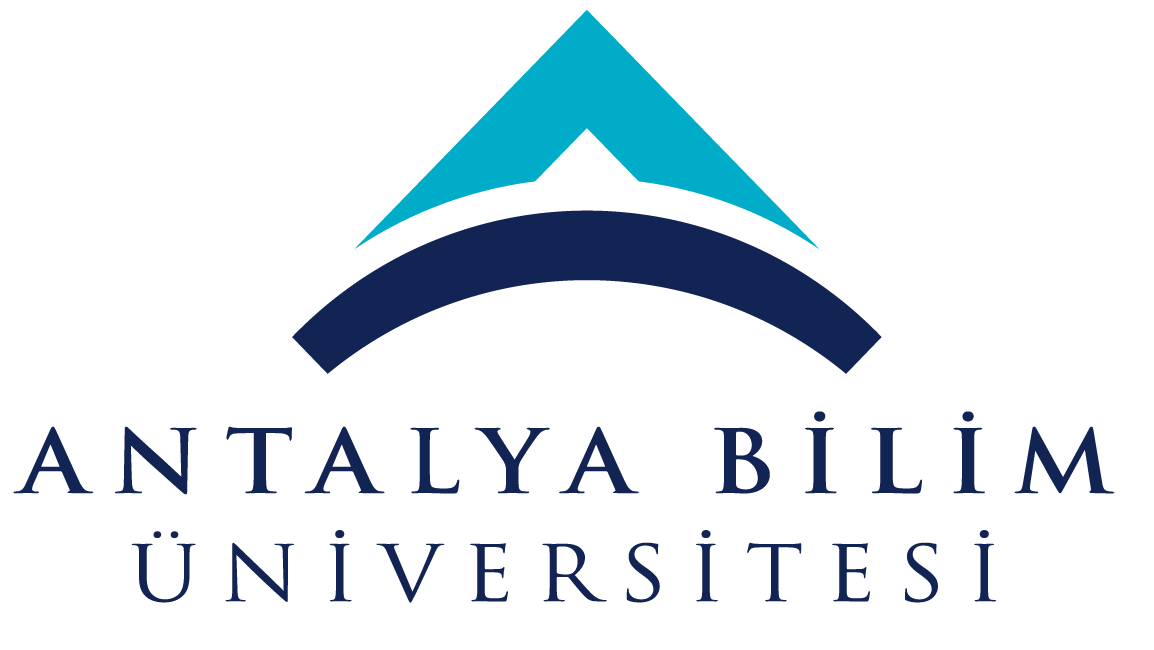 AKTS DERS TANITIM FORMUAKTS DERS TANITIM FORMUAKTS DERS TANITIM FORMUAKTS DERS TANITIM FORMUAKTS DERS TANITIM FORMUAKTS DERS TANITIM FORMUAKTS DERS TANITIM FORMUAKTS DERS TANITIM FORMUAKTS DERS TANITIM FORMUAKTS DERS TANITIM FORMUAKTS DERS TANITIM FORMUAKTS DERS TANITIM FORMUAKTS DERS TANITIM FORMUAKTS DERS TANITIM FORMUAKTS DERS TANITIM FORMUAKTS DERS TANITIM FORMUAKTS DERS TANITIM FORMUAKTS DERS TANITIM FORMUAKTS DERS TANITIM FORMUAKTS DERS TANITIM FORMUAKTS DERS TANITIM FORMUAKTS DERS TANITIM FORMUAKTS DERS TANITIM FORMUAKTS DERS TANITIM FORMUAKTS DERS TANITIM FORMUAKTS DERS TANITIM FORMUAKTS DERS TANITIM FORMUAKTS DERS TANITIM FORMU	I. BÖLÜM (Senato Onayı)	I. BÖLÜM (Senato Onayı)	I. BÖLÜM (Senato Onayı)	I. BÖLÜM (Senato Onayı)	I. BÖLÜM (Senato Onayı)	I. BÖLÜM (Senato Onayı)	I. BÖLÜM (Senato Onayı)	I. BÖLÜM (Senato Onayı)	I. BÖLÜM (Senato Onayı)	I. BÖLÜM (Senato Onayı)	I. BÖLÜM (Senato Onayı)	I. BÖLÜM (Senato Onayı)	I. BÖLÜM (Senato Onayı)	I. BÖLÜM (Senato Onayı)	I. BÖLÜM (Senato Onayı)	I. BÖLÜM (Senato Onayı)	I. BÖLÜM (Senato Onayı)	I. BÖLÜM (Senato Onayı)	I. BÖLÜM (Senato Onayı)	I. BÖLÜM (Senato Onayı)	I. BÖLÜM (Senato Onayı)	I. BÖLÜM (Senato Onayı)	I. BÖLÜM (Senato Onayı)	I. BÖLÜM (Senato Onayı)	I. BÖLÜM (Senato Onayı)	I. BÖLÜM (Senato Onayı)	I. BÖLÜM (Senato Onayı)	I. BÖLÜM (Senato Onayı)	I. BÖLÜM (Senato Onayı)Dersi Açan Fakülte /YOMühendislikMühendislikMühendislikMühendislikMühendislikMühendislikMühendislikMühendislikMühendislikMühendislikMühendislikMühendislikMühendislikMühendislikMühendislikMühendislikMühendislikMühendislikMühendislikMühendislikMühendislikMühendislikMühendislikMühendislikMühendislikMühendislikMühendislikMühendislikDersi Açan BölümElektrik Elektronik MühendisliğiElektrik Elektronik MühendisliğiElektrik Elektronik MühendisliğiElektrik Elektronik MühendisliğiElektrik Elektronik MühendisliğiElektrik Elektronik MühendisliğiElektrik Elektronik MühendisliğiElektrik Elektronik MühendisliğiElektrik Elektronik MühendisliğiElektrik Elektronik MühendisliğiElektrik Elektronik MühendisliğiElektrik Elektronik MühendisliğiElektrik Elektronik MühendisliğiElektrik Elektronik MühendisliğiElektrik Elektronik MühendisliğiElektrik Elektronik MühendisliğiElektrik Elektronik MühendisliğiElektrik Elektronik MühendisliğiElektrik Elektronik MühendisliğiElektrik Elektronik MühendisliğiElektrik Elektronik MühendisliğiElektrik Elektronik MühendisliğiElektrik Elektronik MühendisliğiElektrik Elektronik MühendisliğiElektrik Elektronik MühendisliğiElektrik Elektronik MühendisliğiElektrik Elektronik MühendisliğiElektrik Elektronik MühendisliğiDersi Alan Program (lar)Elektrik Elektronik MühendisliğiElektrik Elektronik MühendisliğiElektrik Elektronik MühendisliğiElektrik Elektronik MühendisliğiElektrik Elektronik MühendisliğiElektrik Elektronik MühendisliğiElektrik Elektronik MühendisliğiElektrik Elektronik MühendisliğiElektrik Elektronik MühendisliğiElektrik Elektronik MühendisliğiElektrik Elektronik MühendisliğiElektrik Elektronik MühendisliğiElektrik Elektronik MühendisliğiZorunluZorunluZorunluZorunluZorunluZorunluZorunluZorunluZorunluZorunluZorunluZorunluZorunluZorunluZorunluDersi Alan Program (lar)Bilgisayar MühendisliğiBilgisayar MühendisliğiBilgisayar MühendisliğiBilgisayar MühendisliğiBilgisayar MühendisliğiBilgisayar MühendisliğiBilgisayar MühendisliğiBilgisayar MühendisliğiBilgisayar MühendisliğiBilgisayar MühendisliğiBilgisayar MühendisliğiBilgisayar MühendisliğiBilgisayar MühendisliğiSeçmeliSeçmeliSeçmeliSeçmeliSeçmeliSeçmeliSeçmeliSeçmeliSeçmeliSeçmeliSeçmeliSeçmeliSeçmeliSeçmeliSeçmeliDersi Alan Program (lar)Endüstri MühendisliğiEndüstri MühendisliğiEndüstri MühendisliğiEndüstri MühendisliğiEndüstri MühendisliğiEndüstri MühendisliğiEndüstri MühendisliğiEndüstri MühendisliğiEndüstri MühendisliğiEndüstri MühendisliğiEndüstri MühendisliğiEndüstri MühendisliğiEndüstri MühendisliğiSeçmeliSeçmeliSeçmeliSeçmeliSeçmeliSeçmeliSeçmeliSeçmeliSeçmeliSeçmeliSeçmeliSeçmeliSeçmeliSeçmeliSeçmeliDers KoduEE 401EE 401EE 401EE 401EE 401EE 401EE 401EE 401EE 401EE 401EE 401EE 401EE 401EE 401EE 401EE 401EE 401EE 401EE 401EE 401EE 401EE 401EE 401EE 401EE 401EE 401EE 401EE 401Ders AdıDijital ElektronikDijital ElektronikDijital ElektronikDijital ElektronikDijital ElektronikDijital ElektronikDijital ElektronikDijital ElektronikDijital ElektronikDijital ElektronikDijital ElektronikDijital ElektronikDijital ElektronikDijital ElektronikDijital ElektronikDijital ElektronikDijital ElektronikDijital ElektronikDijital ElektronikDijital ElektronikDijital ElektronikDijital ElektronikDijital ElektronikDijital ElektronikDijital ElektronikDijital ElektronikDijital ElektronikDijital ElektronikÖğretim diliİngilizceİngilizceİngilizceİngilizceİngilizceİngilizceİngilizceİngilizceİngilizceİngilizceİngilizceİngilizceİngilizceİngilizceİngilizceİngilizceİngilizceİngilizceİngilizceİngilizceİngilizceİngilizceİngilizceİngilizceİngilizceİngilizceİngilizceİngilizceDers TürüDersDersDersDersDersDersDersDersDersDersDersDersDersDersDersDersDersDersDersDersDersDersDersDersDersDersDersDersDers SeviyesiLisansLisansLisansLisansLisansLisansLisansLisansLisansLisansLisansLisansLisansLisansLisansLisansLisansLisansLisansLisansLisansLisansLisansLisansLisansLisansLisansLisansHaftalık Ders SaatiDers: 3Ders: 3Ders: 3Ders: 3Ders: 3Ders: 3Lab: 0Lab: 0Lab: 0Lab: 0Uygulama: Uygulama: Uygulama: Uygulama: Uygulama: Uygulama: Uygulama: Uygulama: Diğer: Diğer: Diğer: Diğer: Diğer: Diğer: Diğer: Diğer: Diğer: Diğer: AKTS Kredisi6666666666666666666666666666Notlandırma TürüHarf notuHarf notuHarf notuHarf notuHarf notuHarf notuHarf notuHarf notuHarf notuHarf notuHarf notuHarf notuHarf notuHarf notuHarf notuHarf notuHarf notuHarf notuHarf notuHarf notuHarf notuHarf notuHarf notuHarf notuHarf notuHarf notuHarf notuHarf notuÖn koşul/larEE 202EE 202EE 202EE 202EE 202EE 202EE 202EE 202EE 202EE 202EE 202EE 202EE 202EE 202EE 202EE 202EE 202EE 202EE 202EE 202EE 202EE 202EE 202EE 202EE 202EE 202EE 202EE 202Yan koşul/larKayıt Kısıtlaması----------------------------Dersin AmacıBu ders öğrencilere dijital elektroniğin temellerini kazandırır. Diyot direnç mantığı, direnç transistor mantığı, transistor transistor mantığı, BJT dc analizi, MOSFET dc analizi, CMOS ters dönüştürücü, pseudo CMOS mantığı, rejeneratif devreler, Schmitt trigger devresi, latchler, flip floplar, multivibratör devreleri, 555 zamanlayıcı, RAM, ROM, analogdan dijitale dönüştürücüler, dijitalden analoga dönüştürücüler konuları işlenir.Bu ders öğrencilere dijital elektroniğin temellerini kazandırır. Diyot direnç mantığı, direnç transistor mantığı, transistor transistor mantığı, BJT dc analizi, MOSFET dc analizi, CMOS ters dönüştürücü, pseudo CMOS mantığı, rejeneratif devreler, Schmitt trigger devresi, latchler, flip floplar, multivibratör devreleri, 555 zamanlayıcı, RAM, ROM, analogdan dijitale dönüştürücüler, dijitalden analoga dönüştürücüler konuları işlenir.Bu ders öğrencilere dijital elektroniğin temellerini kazandırır. Diyot direnç mantığı, direnç transistor mantığı, transistor transistor mantığı, BJT dc analizi, MOSFET dc analizi, CMOS ters dönüştürücü, pseudo CMOS mantığı, rejeneratif devreler, Schmitt trigger devresi, latchler, flip floplar, multivibratör devreleri, 555 zamanlayıcı, RAM, ROM, analogdan dijitale dönüştürücüler, dijitalden analoga dönüştürücüler konuları işlenir.Bu ders öğrencilere dijital elektroniğin temellerini kazandırır. Diyot direnç mantığı, direnç transistor mantığı, transistor transistor mantığı, BJT dc analizi, MOSFET dc analizi, CMOS ters dönüştürücü, pseudo CMOS mantığı, rejeneratif devreler, Schmitt trigger devresi, latchler, flip floplar, multivibratör devreleri, 555 zamanlayıcı, RAM, ROM, analogdan dijitale dönüştürücüler, dijitalden analoga dönüştürücüler konuları işlenir.Bu ders öğrencilere dijital elektroniğin temellerini kazandırır. Diyot direnç mantığı, direnç transistor mantığı, transistor transistor mantığı, BJT dc analizi, MOSFET dc analizi, CMOS ters dönüştürücü, pseudo CMOS mantığı, rejeneratif devreler, Schmitt trigger devresi, latchler, flip floplar, multivibratör devreleri, 555 zamanlayıcı, RAM, ROM, analogdan dijitale dönüştürücüler, dijitalden analoga dönüştürücüler konuları işlenir.Bu ders öğrencilere dijital elektroniğin temellerini kazandırır. Diyot direnç mantığı, direnç transistor mantığı, transistor transistor mantığı, BJT dc analizi, MOSFET dc analizi, CMOS ters dönüştürücü, pseudo CMOS mantığı, rejeneratif devreler, Schmitt trigger devresi, latchler, flip floplar, multivibratör devreleri, 555 zamanlayıcı, RAM, ROM, analogdan dijitale dönüştürücüler, dijitalden analoga dönüştürücüler konuları işlenir.Bu ders öğrencilere dijital elektroniğin temellerini kazandırır. Diyot direnç mantığı, direnç transistor mantığı, transistor transistor mantığı, BJT dc analizi, MOSFET dc analizi, CMOS ters dönüştürücü, pseudo CMOS mantığı, rejeneratif devreler, Schmitt trigger devresi, latchler, flip floplar, multivibratör devreleri, 555 zamanlayıcı, RAM, ROM, analogdan dijitale dönüştürücüler, dijitalden analoga dönüştürücüler konuları işlenir.Bu ders öğrencilere dijital elektroniğin temellerini kazandırır. Diyot direnç mantığı, direnç transistor mantığı, transistor transistor mantığı, BJT dc analizi, MOSFET dc analizi, CMOS ters dönüştürücü, pseudo CMOS mantığı, rejeneratif devreler, Schmitt trigger devresi, latchler, flip floplar, multivibratör devreleri, 555 zamanlayıcı, RAM, ROM, analogdan dijitale dönüştürücüler, dijitalden analoga dönüştürücüler konuları işlenir.Bu ders öğrencilere dijital elektroniğin temellerini kazandırır. Diyot direnç mantığı, direnç transistor mantığı, transistor transistor mantığı, BJT dc analizi, MOSFET dc analizi, CMOS ters dönüştürücü, pseudo CMOS mantığı, rejeneratif devreler, Schmitt trigger devresi, latchler, flip floplar, multivibratör devreleri, 555 zamanlayıcı, RAM, ROM, analogdan dijitale dönüştürücüler, dijitalden analoga dönüştürücüler konuları işlenir.Bu ders öğrencilere dijital elektroniğin temellerini kazandırır. Diyot direnç mantığı, direnç transistor mantığı, transistor transistor mantığı, BJT dc analizi, MOSFET dc analizi, CMOS ters dönüştürücü, pseudo CMOS mantığı, rejeneratif devreler, Schmitt trigger devresi, latchler, flip floplar, multivibratör devreleri, 555 zamanlayıcı, RAM, ROM, analogdan dijitale dönüştürücüler, dijitalden analoga dönüştürücüler konuları işlenir.Bu ders öğrencilere dijital elektroniğin temellerini kazandırır. Diyot direnç mantığı, direnç transistor mantığı, transistor transistor mantığı, BJT dc analizi, MOSFET dc analizi, CMOS ters dönüştürücü, pseudo CMOS mantığı, rejeneratif devreler, Schmitt trigger devresi, latchler, flip floplar, multivibratör devreleri, 555 zamanlayıcı, RAM, ROM, analogdan dijitale dönüştürücüler, dijitalden analoga dönüştürücüler konuları işlenir.Bu ders öğrencilere dijital elektroniğin temellerini kazandırır. Diyot direnç mantığı, direnç transistor mantığı, transistor transistor mantığı, BJT dc analizi, MOSFET dc analizi, CMOS ters dönüştürücü, pseudo CMOS mantığı, rejeneratif devreler, Schmitt trigger devresi, latchler, flip floplar, multivibratör devreleri, 555 zamanlayıcı, RAM, ROM, analogdan dijitale dönüştürücüler, dijitalden analoga dönüştürücüler konuları işlenir.Bu ders öğrencilere dijital elektroniğin temellerini kazandırır. Diyot direnç mantığı, direnç transistor mantığı, transistor transistor mantığı, BJT dc analizi, MOSFET dc analizi, CMOS ters dönüştürücü, pseudo CMOS mantığı, rejeneratif devreler, Schmitt trigger devresi, latchler, flip floplar, multivibratör devreleri, 555 zamanlayıcı, RAM, ROM, analogdan dijitale dönüştürücüler, dijitalden analoga dönüştürücüler konuları işlenir.Bu ders öğrencilere dijital elektroniğin temellerini kazandırır. Diyot direnç mantığı, direnç transistor mantığı, transistor transistor mantığı, BJT dc analizi, MOSFET dc analizi, CMOS ters dönüştürücü, pseudo CMOS mantığı, rejeneratif devreler, Schmitt trigger devresi, latchler, flip floplar, multivibratör devreleri, 555 zamanlayıcı, RAM, ROM, analogdan dijitale dönüştürücüler, dijitalden analoga dönüştürücüler konuları işlenir.Bu ders öğrencilere dijital elektroniğin temellerini kazandırır. Diyot direnç mantığı, direnç transistor mantığı, transistor transistor mantığı, BJT dc analizi, MOSFET dc analizi, CMOS ters dönüştürücü, pseudo CMOS mantığı, rejeneratif devreler, Schmitt trigger devresi, latchler, flip floplar, multivibratör devreleri, 555 zamanlayıcı, RAM, ROM, analogdan dijitale dönüştürücüler, dijitalden analoga dönüştürücüler konuları işlenir.Bu ders öğrencilere dijital elektroniğin temellerini kazandırır. Diyot direnç mantığı, direnç transistor mantığı, transistor transistor mantığı, BJT dc analizi, MOSFET dc analizi, CMOS ters dönüştürücü, pseudo CMOS mantığı, rejeneratif devreler, Schmitt trigger devresi, latchler, flip floplar, multivibratör devreleri, 555 zamanlayıcı, RAM, ROM, analogdan dijitale dönüştürücüler, dijitalden analoga dönüştürücüler konuları işlenir.Bu ders öğrencilere dijital elektroniğin temellerini kazandırır. Diyot direnç mantığı, direnç transistor mantığı, transistor transistor mantığı, BJT dc analizi, MOSFET dc analizi, CMOS ters dönüştürücü, pseudo CMOS mantığı, rejeneratif devreler, Schmitt trigger devresi, latchler, flip floplar, multivibratör devreleri, 555 zamanlayıcı, RAM, ROM, analogdan dijitale dönüştürücüler, dijitalden analoga dönüştürücüler konuları işlenir.Bu ders öğrencilere dijital elektroniğin temellerini kazandırır. Diyot direnç mantığı, direnç transistor mantığı, transistor transistor mantığı, BJT dc analizi, MOSFET dc analizi, CMOS ters dönüştürücü, pseudo CMOS mantığı, rejeneratif devreler, Schmitt trigger devresi, latchler, flip floplar, multivibratör devreleri, 555 zamanlayıcı, RAM, ROM, analogdan dijitale dönüştürücüler, dijitalden analoga dönüştürücüler konuları işlenir.Bu ders öğrencilere dijital elektroniğin temellerini kazandırır. Diyot direnç mantığı, direnç transistor mantığı, transistor transistor mantığı, BJT dc analizi, MOSFET dc analizi, CMOS ters dönüştürücü, pseudo CMOS mantığı, rejeneratif devreler, Schmitt trigger devresi, latchler, flip floplar, multivibratör devreleri, 555 zamanlayıcı, RAM, ROM, analogdan dijitale dönüştürücüler, dijitalden analoga dönüştürücüler konuları işlenir.Bu ders öğrencilere dijital elektroniğin temellerini kazandırır. Diyot direnç mantığı, direnç transistor mantığı, transistor transistor mantığı, BJT dc analizi, MOSFET dc analizi, CMOS ters dönüştürücü, pseudo CMOS mantığı, rejeneratif devreler, Schmitt trigger devresi, latchler, flip floplar, multivibratör devreleri, 555 zamanlayıcı, RAM, ROM, analogdan dijitale dönüştürücüler, dijitalden analoga dönüştürücüler konuları işlenir.Bu ders öğrencilere dijital elektroniğin temellerini kazandırır. Diyot direnç mantığı, direnç transistor mantığı, transistor transistor mantığı, BJT dc analizi, MOSFET dc analizi, CMOS ters dönüştürücü, pseudo CMOS mantığı, rejeneratif devreler, Schmitt trigger devresi, latchler, flip floplar, multivibratör devreleri, 555 zamanlayıcı, RAM, ROM, analogdan dijitale dönüştürücüler, dijitalden analoga dönüştürücüler konuları işlenir.Bu ders öğrencilere dijital elektroniğin temellerini kazandırır. Diyot direnç mantığı, direnç transistor mantığı, transistor transistor mantığı, BJT dc analizi, MOSFET dc analizi, CMOS ters dönüştürücü, pseudo CMOS mantığı, rejeneratif devreler, Schmitt trigger devresi, latchler, flip floplar, multivibratör devreleri, 555 zamanlayıcı, RAM, ROM, analogdan dijitale dönüştürücüler, dijitalden analoga dönüştürücüler konuları işlenir.Bu ders öğrencilere dijital elektroniğin temellerini kazandırır. Diyot direnç mantığı, direnç transistor mantığı, transistor transistor mantığı, BJT dc analizi, MOSFET dc analizi, CMOS ters dönüştürücü, pseudo CMOS mantığı, rejeneratif devreler, Schmitt trigger devresi, latchler, flip floplar, multivibratör devreleri, 555 zamanlayıcı, RAM, ROM, analogdan dijitale dönüştürücüler, dijitalden analoga dönüştürücüler konuları işlenir.Bu ders öğrencilere dijital elektroniğin temellerini kazandırır. Diyot direnç mantığı, direnç transistor mantığı, transistor transistor mantığı, BJT dc analizi, MOSFET dc analizi, CMOS ters dönüştürücü, pseudo CMOS mantığı, rejeneratif devreler, Schmitt trigger devresi, latchler, flip floplar, multivibratör devreleri, 555 zamanlayıcı, RAM, ROM, analogdan dijitale dönüştürücüler, dijitalden analoga dönüştürücüler konuları işlenir.Bu ders öğrencilere dijital elektroniğin temellerini kazandırır. Diyot direnç mantığı, direnç transistor mantığı, transistor transistor mantığı, BJT dc analizi, MOSFET dc analizi, CMOS ters dönüştürücü, pseudo CMOS mantığı, rejeneratif devreler, Schmitt trigger devresi, latchler, flip floplar, multivibratör devreleri, 555 zamanlayıcı, RAM, ROM, analogdan dijitale dönüştürücüler, dijitalden analoga dönüştürücüler konuları işlenir.Bu ders öğrencilere dijital elektroniğin temellerini kazandırır. Diyot direnç mantığı, direnç transistor mantığı, transistor transistor mantığı, BJT dc analizi, MOSFET dc analizi, CMOS ters dönüştürücü, pseudo CMOS mantığı, rejeneratif devreler, Schmitt trigger devresi, latchler, flip floplar, multivibratör devreleri, 555 zamanlayıcı, RAM, ROM, analogdan dijitale dönüştürücüler, dijitalden analoga dönüştürücüler konuları işlenir.Bu ders öğrencilere dijital elektroniğin temellerini kazandırır. Diyot direnç mantığı, direnç transistor mantığı, transistor transistor mantığı, BJT dc analizi, MOSFET dc analizi, CMOS ters dönüştürücü, pseudo CMOS mantığı, rejeneratif devreler, Schmitt trigger devresi, latchler, flip floplar, multivibratör devreleri, 555 zamanlayıcı, RAM, ROM, analogdan dijitale dönüştürücüler, dijitalden analoga dönüştürücüler konuları işlenir.Bu ders öğrencilere dijital elektroniğin temellerini kazandırır. Diyot direnç mantığı, direnç transistor mantığı, transistor transistor mantığı, BJT dc analizi, MOSFET dc analizi, CMOS ters dönüştürücü, pseudo CMOS mantığı, rejeneratif devreler, Schmitt trigger devresi, latchler, flip floplar, multivibratör devreleri, 555 zamanlayıcı, RAM, ROM, analogdan dijitale dönüştürücüler, dijitalden analoga dönüştürücüler konuları işlenir.Ders İçeriğiDiyot direnç mantığı, direnç transistor mantığı, transistor transistor mantığı, BJT dc analizi, MOSFET dc analizi, CMOS ters dönüştürücü, pseudo CMOS mantığı, rejeneratif devreler, Schmitt trigger devresi, latchler, flip floplar, multivibratör devreleri, 555 zamanlayıcı, RAM, ROM, analogdan dijitale dönüştürücüler, dijitalden analoga dönüştürücülerDiyot direnç mantığı, direnç transistor mantığı, transistor transistor mantığı, BJT dc analizi, MOSFET dc analizi, CMOS ters dönüştürücü, pseudo CMOS mantığı, rejeneratif devreler, Schmitt trigger devresi, latchler, flip floplar, multivibratör devreleri, 555 zamanlayıcı, RAM, ROM, analogdan dijitale dönüştürücüler, dijitalden analoga dönüştürücülerDiyot direnç mantığı, direnç transistor mantığı, transistor transistor mantığı, BJT dc analizi, MOSFET dc analizi, CMOS ters dönüştürücü, pseudo CMOS mantığı, rejeneratif devreler, Schmitt trigger devresi, latchler, flip floplar, multivibratör devreleri, 555 zamanlayıcı, RAM, ROM, analogdan dijitale dönüştürücüler, dijitalden analoga dönüştürücülerDiyot direnç mantığı, direnç transistor mantığı, transistor transistor mantığı, BJT dc analizi, MOSFET dc analizi, CMOS ters dönüştürücü, pseudo CMOS mantığı, rejeneratif devreler, Schmitt trigger devresi, latchler, flip floplar, multivibratör devreleri, 555 zamanlayıcı, RAM, ROM, analogdan dijitale dönüştürücüler, dijitalden analoga dönüştürücülerDiyot direnç mantığı, direnç transistor mantığı, transistor transistor mantığı, BJT dc analizi, MOSFET dc analizi, CMOS ters dönüştürücü, pseudo CMOS mantığı, rejeneratif devreler, Schmitt trigger devresi, latchler, flip floplar, multivibratör devreleri, 555 zamanlayıcı, RAM, ROM, analogdan dijitale dönüştürücüler, dijitalden analoga dönüştürücülerDiyot direnç mantığı, direnç transistor mantığı, transistor transistor mantığı, BJT dc analizi, MOSFET dc analizi, CMOS ters dönüştürücü, pseudo CMOS mantığı, rejeneratif devreler, Schmitt trigger devresi, latchler, flip floplar, multivibratör devreleri, 555 zamanlayıcı, RAM, ROM, analogdan dijitale dönüştürücüler, dijitalden analoga dönüştürücülerDiyot direnç mantığı, direnç transistor mantığı, transistor transistor mantığı, BJT dc analizi, MOSFET dc analizi, CMOS ters dönüştürücü, pseudo CMOS mantığı, rejeneratif devreler, Schmitt trigger devresi, latchler, flip floplar, multivibratör devreleri, 555 zamanlayıcı, RAM, ROM, analogdan dijitale dönüştürücüler, dijitalden analoga dönüştürücülerDiyot direnç mantığı, direnç transistor mantığı, transistor transistor mantığı, BJT dc analizi, MOSFET dc analizi, CMOS ters dönüştürücü, pseudo CMOS mantığı, rejeneratif devreler, Schmitt trigger devresi, latchler, flip floplar, multivibratör devreleri, 555 zamanlayıcı, RAM, ROM, analogdan dijitale dönüştürücüler, dijitalden analoga dönüştürücülerDiyot direnç mantığı, direnç transistor mantığı, transistor transistor mantığı, BJT dc analizi, MOSFET dc analizi, CMOS ters dönüştürücü, pseudo CMOS mantığı, rejeneratif devreler, Schmitt trigger devresi, latchler, flip floplar, multivibratör devreleri, 555 zamanlayıcı, RAM, ROM, analogdan dijitale dönüştürücüler, dijitalden analoga dönüştürücülerDiyot direnç mantığı, direnç transistor mantığı, transistor transistor mantığı, BJT dc analizi, MOSFET dc analizi, CMOS ters dönüştürücü, pseudo CMOS mantığı, rejeneratif devreler, Schmitt trigger devresi, latchler, flip floplar, multivibratör devreleri, 555 zamanlayıcı, RAM, ROM, analogdan dijitale dönüştürücüler, dijitalden analoga dönüştürücülerDiyot direnç mantığı, direnç transistor mantığı, transistor transistor mantığı, BJT dc analizi, MOSFET dc analizi, CMOS ters dönüştürücü, pseudo CMOS mantığı, rejeneratif devreler, Schmitt trigger devresi, latchler, flip floplar, multivibratör devreleri, 555 zamanlayıcı, RAM, ROM, analogdan dijitale dönüştürücüler, dijitalden analoga dönüştürücülerDiyot direnç mantığı, direnç transistor mantığı, transistor transistor mantığı, BJT dc analizi, MOSFET dc analizi, CMOS ters dönüştürücü, pseudo CMOS mantığı, rejeneratif devreler, Schmitt trigger devresi, latchler, flip floplar, multivibratör devreleri, 555 zamanlayıcı, RAM, ROM, analogdan dijitale dönüştürücüler, dijitalden analoga dönüştürücülerDiyot direnç mantığı, direnç transistor mantığı, transistor transistor mantığı, BJT dc analizi, MOSFET dc analizi, CMOS ters dönüştürücü, pseudo CMOS mantığı, rejeneratif devreler, Schmitt trigger devresi, latchler, flip floplar, multivibratör devreleri, 555 zamanlayıcı, RAM, ROM, analogdan dijitale dönüştürücüler, dijitalden analoga dönüştürücülerDiyot direnç mantığı, direnç transistor mantığı, transistor transistor mantığı, BJT dc analizi, MOSFET dc analizi, CMOS ters dönüştürücü, pseudo CMOS mantığı, rejeneratif devreler, Schmitt trigger devresi, latchler, flip floplar, multivibratör devreleri, 555 zamanlayıcı, RAM, ROM, analogdan dijitale dönüştürücüler, dijitalden analoga dönüştürücülerDiyot direnç mantığı, direnç transistor mantığı, transistor transistor mantığı, BJT dc analizi, MOSFET dc analizi, CMOS ters dönüştürücü, pseudo CMOS mantığı, rejeneratif devreler, Schmitt trigger devresi, latchler, flip floplar, multivibratör devreleri, 555 zamanlayıcı, RAM, ROM, analogdan dijitale dönüştürücüler, dijitalden analoga dönüştürücülerDiyot direnç mantığı, direnç transistor mantığı, transistor transistor mantığı, BJT dc analizi, MOSFET dc analizi, CMOS ters dönüştürücü, pseudo CMOS mantığı, rejeneratif devreler, Schmitt trigger devresi, latchler, flip floplar, multivibratör devreleri, 555 zamanlayıcı, RAM, ROM, analogdan dijitale dönüştürücüler, dijitalden analoga dönüştürücülerDiyot direnç mantığı, direnç transistor mantığı, transistor transistor mantığı, BJT dc analizi, MOSFET dc analizi, CMOS ters dönüştürücü, pseudo CMOS mantığı, rejeneratif devreler, Schmitt trigger devresi, latchler, flip floplar, multivibratör devreleri, 555 zamanlayıcı, RAM, ROM, analogdan dijitale dönüştürücüler, dijitalden analoga dönüştürücülerDiyot direnç mantığı, direnç transistor mantığı, transistor transistor mantığı, BJT dc analizi, MOSFET dc analizi, CMOS ters dönüştürücü, pseudo CMOS mantığı, rejeneratif devreler, Schmitt trigger devresi, latchler, flip floplar, multivibratör devreleri, 555 zamanlayıcı, RAM, ROM, analogdan dijitale dönüştürücüler, dijitalden analoga dönüştürücülerDiyot direnç mantığı, direnç transistor mantığı, transistor transistor mantığı, BJT dc analizi, MOSFET dc analizi, CMOS ters dönüştürücü, pseudo CMOS mantığı, rejeneratif devreler, Schmitt trigger devresi, latchler, flip floplar, multivibratör devreleri, 555 zamanlayıcı, RAM, ROM, analogdan dijitale dönüştürücüler, dijitalden analoga dönüştürücülerDiyot direnç mantığı, direnç transistor mantığı, transistor transistor mantığı, BJT dc analizi, MOSFET dc analizi, CMOS ters dönüştürücü, pseudo CMOS mantığı, rejeneratif devreler, Schmitt trigger devresi, latchler, flip floplar, multivibratör devreleri, 555 zamanlayıcı, RAM, ROM, analogdan dijitale dönüştürücüler, dijitalden analoga dönüştürücülerDiyot direnç mantığı, direnç transistor mantığı, transistor transistor mantığı, BJT dc analizi, MOSFET dc analizi, CMOS ters dönüştürücü, pseudo CMOS mantığı, rejeneratif devreler, Schmitt trigger devresi, latchler, flip floplar, multivibratör devreleri, 555 zamanlayıcı, RAM, ROM, analogdan dijitale dönüştürücüler, dijitalden analoga dönüştürücülerDiyot direnç mantığı, direnç transistor mantığı, transistor transistor mantığı, BJT dc analizi, MOSFET dc analizi, CMOS ters dönüştürücü, pseudo CMOS mantığı, rejeneratif devreler, Schmitt trigger devresi, latchler, flip floplar, multivibratör devreleri, 555 zamanlayıcı, RAM, ROM, analogdan dijitale dönüştürücüler, dijitalden analoga dönüştürücülerDiyot direnç mantığı, direnç transistor mantığı, transistor transistor mantığı, BJT dc analizi, MOSFET dc analizi, CMOS ters dönüştürücü, pseudo CMOS mantığı, rejeneratif devreler, Schmitt trigger devresi, latchler, flip floplar, multivibratör devreleri, 555 zamanlayıcı, RAM, ROM, analogdan dijitale dönüştürücüler, dijitalden analoga dönüştürücülerDiyot direnç mantığı, direnç transistor mantığı, transistor transistor mantığı, BJT dc analizi, MOSFET dc analizi, CMOS ters dönüştürücü, pseudo CMOS mantığı, rejeneratif devreler, Schmitt trigger devresi, latchler, flip floplar, multivibratör devreleri, 555 zamanlayıcı, RAM, ROM, analogdan dijitale dönüştürücüler, dijitalden analoga dönüştürücülerDiyot direnç mantığı, direnç transistor mantığı, transistor transistor mantığı, BJT dc analizi, MOSFET dc analizi, CMOS ters dönüştürücü, pseudo CMOS mantığı, rejeneratif devreler, Schmitt trigger devresi, latchler, flip floplar, multivibratör devreleri, 555 zamanlayıcı, RAM, ROM, analogdan dijitale dönüştürücüler, dijitalden analoga dönüştürücülerDiyot direnç mantığı, direnç transistor mantığı, transistor transistor mantığı, BJT dc analizi, MOSFET dc analizi, CMOS ters dönüştürücü, pseudo CMOS mantığı, rejeneratif devreler, Schmitt trigger devresi, latchler, flip floplar, multivibratör devreleri, 555 zamanlayıcı, RAM, ROM, analogdan dijitale dönüştürücüler, dijitalden analoga dönüştürücülerDiyot direnç mantığı, direnç transistor mantığı, transistor transistor mantığı, BJT dc analizi, MOSFET dc analizi, CMOS ters dönüştürücü, pseudo CMOS mantığı, rejeneratif devreler, Schmitt trigger devresi, latchler, flip floplar, multivibratör devreleri, 555 zamanlayıcı, RAM, ROM, analogdan dijitale dönüştürücüler, dijitalden analoga dönüştürücülerDiyot direnç mantığı, direnç transistor mantığı, transistor transistor mantığı, BJT dc analizi, MOSFET dc analizi, CMOS ters dönüştürücü, pseudo CMOS mantığı, rejeneratif devreler, Schmitt trigger devresi, latchler, flip floplar, multivibratör devreleri, 555 zamanlayıcı, RAM, ROM, analogdan dijitale dönüştürücüler, dijitalden analoga dönüştürücülerÖğrenim ÇıktılarıÖÇ1ÖÇ1Transistör devrelerinde DC analizi yapabilmeTransistör devrelerinde DC analizi yapabilmeTransistör devrelerinde DC analizi yapabilmeTransistör devrelerinde DC analizi yapabilmeTransistör devrelerinde DC analizi yapabilmeTransistör devrelerinde DC analizi yapabilmeTransistör devrelerinde DC analizi yapabilmeTransistör devrelerinde DC analizi yapabilmeTransistör devrelerinde DC analizi yapabilmeTransistör devrelerinde DC analizi yapabilmeTransistör devrelerinde DC analizi yapabilmeTransistör devrelerinde DC analizi yapabilmeTransistör devrelerinde DC analizi yapabilmeTransistör devrelerinde DC analizi yapabilmeTransistör devrelerinde DC analizi yapabilmeTransistör devrelerinde DC analizi yapabilmeTransistör devrelerinde DC analizi yapabilmeTransistör devrelerinde DC analizi yapabilmeTransistör devrelerinde DC analizi yapabilmeTransistör devrelerinde DC analizi yapabilmeTransistör devrelerinde DC analizi yapabilmeTransistör devrelerinde DC analizi yapabilmeTransistör devrelerinde DC analizi yapabilmeTransistör devrelerinde DC analizi yapabilmeTransistör devrelerinde DC analizi yapabilmeTransistör devrelerinde DC analizi yapabilmeÖğrenim ÇıktılarıÖÇ2ÖÇ2Diyot direnç, direnç transistor ve transistor transistor mantığı kullanarak devre tasarlayabilmeDiyot direnç, direnç transistor ve transistor transistor mantığı kullanarak devre tasarlayabilmeDiyot direnç, direnç transistor ve transistor transistor mantığı kullanarak devre tasarlayabilmeDiyot direnç, direnç transistor ve transistor transistor mantığı kullanarak devre tasarlayabilmeDiyot direnç, direnç transistor ve transistor transistor mantığı kullanarak devre tasarlayabilmeDiyot direnç, direnç transistor ve transistor transistor mantığı kullanarak devre tasarlayabilmeDiyot direnç, direnç transistor ve transistor transistor mantığı kullanarak devre tasarlayabilmeDiyot direnç, direnç transistor ve transistor transistor mantığı kullanarak devre tasarlayabilmeDiyot direnç, direnç transistor ve transistor transistor mantığı kullanarak devre tasarlayabilmeDiyot direnç, direnç transistor ve transistor transistor mantığı kullanarak devre tasarlayabilmeDiyot direnç, direnç transistor ve transistor transistor mantığı kullanarak devre tasarlayabilmeDiyot direnç, direnç transistor ve transistor transistor mantığı kullanarak devre tasarlayabilmeDiyot direnç, direnç transistor ve transistor transistor mantığı kullanarak devre tasarlayabilmeDiyot direnç, direnç transistor ve transistor transistor mantığı kullanarak devre tasarlayabilmeDiyot direnç, direnç transistor ve transistor transistor mantığı kullanarak devre tasarlayabilmeDiyot direnç, direnç transistor ve transistor transistor mantığı kullanarak devre tasarlayabilmeDiyot direnç, direnç transistor ve transistor transistor mantığı kullanarak devre tasarlayabilmeDiyot direnç, direnç transistor ve transistor transistor mantığı kullanarak devre tasarlayabilmeDiyot direnç, direnç transistor ve transistor transistor mantığı kullanarak devre tasarlayabilmeDiyot direnç, direnç transistor ve transistor transistor mantığı kullanarak devre tasarlayabilmeDiyot direnç, direnç transistor ve transistor transistor mantığı kullanarak devre tasarlayabilmeDiyot direnç, direnç transistor ve transistor transistor mantığı kullanarak devre tasarlayabilmeDiyot direnç, direnç transistor ve transistor transistor mantığı kullanarak devre tasarlayabilmeDiyot direnç, direnç transistor ve transistor transistor mantığı kullanarak devre tasarlayabilmeDiyot direnç, direnç transistor ve transistor transistor mantığı kullanarak devre tasarlayabilmeDiyot direnç, direnç transistor ve transistor transistor mantığı kullanarak devre tasarlayabilmeÖğrenim ÇıktılarıÖÇ3ÖÇ3CMOS mantık devrelerini analiz edebilmeCMOS mantık devrelerini analiz edebilmeCMOS mantık devrelerini analiz edebilmeCMOS mantık devrelerini analiz edebilmeCMOS mantık devrelerini analiz edebilmeCMOS mantık devrelerini analiz edebilmeCMOS mantık devrelerini analiz edebilmeCMOS mantık devrelerini analiz edebilmeCMOS mantık devrelerini analiz edebilmeCMOS mantık devrelerini analiz edebilmeCMOS mantık devrelerini analiz edebilmeCMOS mantık devrelerini analiz edebilmeCMOS mantık devrelerini analiz edebilmeCMOS mantık devrelerini analiz edebilmeCMOS mantık devrelerini analiz edebilmeCMOS mantık devrelerini analiz edebilmeCMOS mantık devrelerini analiz edebilmeCMOS mantık devrelerini analiz edebilmeCMOS mantık devrelerini analiz edebilmeCMOS mantık devrelerini analiz edebilmeCMOS mantık devrelerini analiz edebilmeCMOS mantık devrelerini analiz edebilmeCMOS mantık devrelerini analiz edebilmeCMOS mantık devrelerini analiz edebilmeCMOS mantık devrelerini analiz edebilmeCMOS mantık devrelerini analiz edebilmeÖğrenim ÇıktılarıÖÇ4ÖÇ4Schmitt trigger devresini analiz edip tasarlayabilmeSchmitt trigger devresini analiz edip tasarlayabilmeSchmitt trigger devresini analiz edip tasarlayabilmeSchmitt trigger devresini analiz edip tasarlayabilmeSchmitt trigger devresini analiz edip tasarlayabilmeSchmitt trigger devresini analiz edip tasarlayabilmeSchmitt trigger devresini analiz edip tasarlayabilmeSchmitt trigger devresini analiz edip tasarlayabilmeSchmitt trigger devresini analiz edip tasarlayabilmeSchmitt trigger devresini analiz edip tasarlayabilmeSchmitt trigger devresini analiz edip tasarlayabilmeSchmitt trigger devresini analiz edip tasarlayabilmeSchmitt trigger devresini analiz edip tasarlayabilmeSchmitt trigger devresini analiz edip tasarlayabilmeSchmitt trigger devresini analiz edip tasarlayabilmeSchmitt trigger devresini analiz edip tasarlayabilmeSchmitt trigger devresini analiz edip tasarlayabilmeSchmitt trigger devresini analiz edip tasarlayabilmeSchmitt trigger devresini analiz edip tasarlayabilmeSchmitt trigger devresini analiz edip tasarlayabilmeSchmitt trigger devresini analiz edip tasarlayabilmeSchmitt trigger devresini analiz edip tasarlayabilmeSchmitt trigger devresini analiz edip tasarlayabilmeSchmitt trigger devresini analiz edip tasarlayabilmeSchmitt trigger devresini analiz edip tasarlayabilmeSchmitt trigger devresini analiz edip tasarlayabilmeÖğrenim ÇıktılarıÖÇ5ÖÇ5Multivibratör ve 555 zamanlayıcı devrelerini analiz edebilmeMultivibratör ve 555 zamanlayıcı devrelerini analiz edebilmeMultivibratör ve 555 zamanlayıcı devrelerini analiz edebilmeMultivibratör ve 555 zamanlayıcı devrelerini analiz edebilmeMultivibratör ve 555 zamanlayıcı devrelerini analiz edebilmeMultivibratör ve 555 zamanlayıcı devrelerini analiz edebilmeMultivibratör ve 555 zamanlayıcı devrelerini analiz edebilmeMultivibratör ve 555 zamanlayıcı devrelerini analiz edebilmeMultivibratör ve 555 zamanlayıcı devrelerini analiz edebilmeMultivibratör ve 555 zamanlayıcı devrelerini analiz edebilmeMultivibratör ve 555 zamanlayıcı devrelerini analiz edebilmeMultivibratör ve 555 zamanlayıcı devrelerini analiz edebilmeMultivibratör ve 555 zamanlayıcı devrelerini analiz edebilmeMultivibratör ve 555 zamanlayıcı devrelerini analiz edebilmeMultivibratör ve 555 zamanlayıcı devrelerini analiz edebilmeMultivibratör ve 555 zamanlayıcı devrelerini analiz edebilmeMultivibratör ve 555 zamanlayıcı devrelerini analiz edebilmeMultivibratör ve 555 zamanlayıcı devrelerini analiz edebilmeMultivibratör ve 555 zamanlayıcı devrelerini analiz edebilmeMultivibratör ve 555 zamanlayıcı devrelerini analiz edebilmeMultivibratör ve 555 zamanlayıcı devrelerini analiz edebilmeMultivibratör ve 555 zamanlayıcı devrelerini analiz edebilmeMultivibratör ve 555 zamanlayıcı devrelerini analiz edebilmeMultivibratör ve 555 zamanlayıcı devrelerini analiz edebilmeMultivibratör ve 555 zamanlayıcı devrelerini analiz edebilmeMultivibratör ve 555 zamanlayıcı devrelerini analiz edebilmeÖğrenim ÇıktılarıÖÇ6ÖÇ6RAM ve ROM tasarlayabilmeRAM ve ROM tasarlayabilmeRAM ve ROM tasarlayabilmeRAM ve ROM tasarlayabilmeRAM ve ROM tasarlayabilmeRAM ve ROM tasarlayabilmeRAM ve ROM tasarlayabilmeRAM ve ROM tasarlayabilmeRAM ve ROM tasarlayabilmeRAM ve ROM tasarlayabilmeRAM ve ROM tasarlayabilmeRAM ve ROM tasarlayabilmeRAM ve ROM tasarlayabilmeRAM ve ROM tasarlayabilmeRAM ve ROM tasarlayabilmeRAM ve ROM tasarlayabilmeRAM ve ROM tasarlayabilmeRAM ve ROM tasarlayabilmeRAM ve ROM tasarlayabilmeRAM ve ROM tasarlayabilmeRAM ve ROM tasarlayabilmeRAM ve ROM tasarlayabilmeRAM ve ROM tasarlayabilmeRAM ve ROM tasarlayabilmeRAM ve ROM tasarlayabilmeRAM ve ROM tasarlayabilmeÖğrenim ÇıktılarıÖÇ7ÖÇ7Analog dijital ve dijital analog dönüştürücü devreleri analiz edebilmeAnalog dijital ve dijital analog dönüştürücü devreleri analiz edebilmeAnalog dijital ve dijital analog dönüştürücü devreleri analiz edebilmeAnalog dijital ve dijital analog dönüştürücü devreleri analiz edebilmeAnalog dijital ve dijital analog dönüştürücü devreleri analiz edebilmeAnalog dijital ve dijital analog dönüştürücü devreleri analiz edebilmeAnalog dijital ve dijital analog dönüştürücü devreleri analiz edebilmeAnalog dijital ve dijital analog dönüştürücü devreleri analiz edebilmeAnalog dijital ve dijital analog dönüştürücü devreleri analiz edebilmeAnalog dijital ve dijital analog dönüştürücü devreleri analiz edebilmeAnalog dijital ve dijital analog dönüştürücü devreleri analiz edebilmeAnalog dijital ve dijital analog dönüştürücü devreleri analiz edebilmeAnalog dijital ve dijital analog dönüştürücü devreleri analiz edebilmeAnalog dijital ve dijital analog dönüştürücü devreleri analiz edebilmeAnalog dijital ve dijital analog dönüştürücü devreleri analiz edebilmeAnalog dijital ve dijital analog dönüştürücü devreleri analiz edebilmeAnalog dijital ve dijital analog dönüştürücü devreleri analiz edebilmeAnalog dijital ve dijital analog dönüştürücü devreleri analiz edebilmeAnalog dijital ve dijital analog dönüştürücü devreleri analiz edebilmeAnalog dijital ve dijital analog dönüştürücü devreleri analiz edebilmeAnalog dijital ve dijital analog dönüştürücü devreleri analiz edebilmeAnalog dijital ve dijital analog dönüştürücü devreleri analiz edebilmeAnalog dijital ve dijital analog dönüştürücü devreleri analiz edebilmeAnalog dijital ve dijital analog dönüştürücü devreleri analiz edebilmeAnalog dijital ve dijital analog dönüştürücü devreleri analiz edebilmeAnalog dijital ve dijital analog dönüştürücü devreleri analiz edebilmeII. BÖLÜM (Fakülte Kurulu Onayı)II. BÖLÜM (Fakülte Kurulu Onayı)II. BÖLÜM (Fakülte Kurulu Onayı)II. BÖLÜM (Fakülte Kurulu Onayı)II. BÖLÜM (Fakülte Kurulu Onayı)II. BÖLÜM (Fakülte Kurulu Onayı)II. BÖLÜM (Fakülte Kurulu Onayı)II. BÖLÜM (Fakülte Kurulu Onayı)II. BÖLÜM (Fakülte Kurulu Onayı)II. BÖLÜM (Fakülte Kurulu Onayı)II. BÖLÜM (Fakülte Kurulu Onayı)II. BÖLÜM (Fakülte Kurulu Onayı)II. BÖLÜM (Fakülte Kurulu Onayı)II. BÖLÜM (Fakülte Kurulu Onayı)II. BÖLÜM (Fakülte Kurulu Onayı)II. BÖLÜM (Fakülte Kurulu Onayı)II. BÖLÜM (Fakülte Kurulu Onayı)II. BÖLÜM (Fakülte Kurulu Onayı)II. BÖLÜM (Fakülte Kurulu Onayı)II. BÖLÜM (Fakülte Kurulu Onayı)II. BÖLÜM (Fakülte Kurulu Onayı)II. BÖLÜM (Fakülte Kurulu Onayı)II. BÖLÜM (Fakülte Kurulu Onayı)II. BÖLÜM (Fakülte Kurulu Onayı)II. BÖLÜM (Fakülte Kurulu Onayı)II. BÖLÜM (Fakülte Kurulu Onayı)II. BÖLÜM (Fakülte Kurulu Onayı)II. BÖLÜM (Fakülte Kurulu Onayı)II. BÖLÜM (Fakülte Kurulu Onayı)Temel ÇıktılarProgram ÇıktılarıProgram ÇıktılarıProgram ÇıktılarıProgram ÇıktılarıProgram ÇıktılarıProgram ÇıktılarıProgram ÇıktılarıProgram ÇıktılarıProgram ÇıktılarıProgram ÇıktılarıÖÇ1ÖÇ1ÖÇ1ÖÇ2ÖÇ2ÖÇ2ÖÇ2ÖÇ3ÖÇ4ÖÇ4ÖÇ5ÖÇ5ÖÇ6ÖÇ6ÖÇ6ÖÇ7Temel ÇıktılarPÇ1PÇ1Türkçe ve İngilizce sözlü, yazılı ve görsel yöntemlerle etkin iletişim kurma rapor yazma ve sunum yapma  becerisi.Türkçe ve İngilizce sözlü, yazılı ve görsel yöntemlerle etkin iletişim kurma rapor yazma ve sunum yapma  becerisi.Türkçe ve İngilizce sözlü, yazılı ve görsel yöntemlerle etkin iletişim kurma rapor yazma ve sunum yapma  becerisi.Türkçe ve İngilizce sözlü, yazılı ve görsel yöntemlerle etkin iletişim kurma rapor yazma ve sunum yapma  becerisi.Türkçe ve İngilizce sözlü, yazılı ve görsel yöntemlerle etkin iletişim kurma rapor yazma ve sunum yapma  becerisi.Türkçe ve İngilizce sözlü, yazılı ve görsel yöntemlerle etkin iletişim kurma rapor yazma ve sunum yapma  becerisi.Türkçe ve İngilizce sözlü, yazılı ve görsel yöntemlerle etkin iletişim kurma rapor yazma ve sunum yapma  becerisi.Türkçe ve İngilizce sözlü, yazılı ve görsel yöntemlerle etkin iletişim kurma rapor yazma ve sunum yapma  becerisi.Türkçe ve İngilizce sözlü, yazılı ve görsel yöntemlerle etkin iletişim kurma rapor yazma ve sunum yapma  becerisi.Türkçe ve İngilizce sözlü, yazılı ve görsel yöntemlerle etkin iletişim kurma rapor yazma ve sunum yapma  becerisi.Temel ÇıktılarPÇ2PÇ2Hem bireysel hem de disiplin içi ve çok disiplinli takımlarda etkin biçimde çalışabilme becerisi.Hem bireysel hem de disiplin içi ve çok disiplinli takımlarda etkin biçimde çalışabilme becerisi.Hem bireysel hem de disiplin içi ve çok disiplinli takımlarda etkin biçimde çalışabilme becerisi.Hem bireysel hem de disiplin içi ve çok disiplinli takımlarda etkin biçimde çalışabilme becerisi.Hem bireysel hem de disiplin içi ve çok disiplinli takımlarda etkin biçimde çalışabilme becerisi.Hem bireysel hem de disiplin içi ve çok disiplinli takımlarda etkin biçimde çalışabilme becerisi.Hem bireysel hem de disiplin içi ve çok disiplinli takımlarda etkin biçimde çalışabilme becerisi.Hem bireysel hem de disiplin içi ve çok disiplinli takımlarda etkin biçimde çalışabilme becerisi.Hem bireysel hem de disiplin içi ve çok disiplinli takımlarda etkin biçimde çalışabilme becerisi.Hem bireysel hem de disiplin içi ve çok disiplinli takımlarda etkin biçimde çalışabilme becerisi.Temel ÇıktılarPÇ3PÇ3Yaşam boyu öğrenmenin gerekliliği bilinci ve bilgiye erişebilme, bilim ve teknolojideki gelişmeleri izleme ve kendini sürekli yenileme becerisi.Yaşam boyu öğrenmenin gerekliliği bilinci ve bilgiye erişebilme, bilim ve teknolojideki gelişmeleri izleme ve kendini sürekli yenileme becerisi.Yaşam boyu öğrenmenin gerekliliği bilinci ve bilgiye erişebilme, bilim ve teknolojideki gelişmeleri izleme ve kendini sürekli yenileme becerisi.Yaşam boyu öğrenmenin gerekliliği bilinci ve bilgiye erişebilme, bilim ve teknolojideki gelişmeleri izleme ve kendini sürekli yenileme becerisi.Yaşam boyu öğrenmenin gerekliliği bilinci ve bilgiye erişebilme, bilim ve teknolojideki gelişmeleri izleme ve kendini sürekli yenileme becerisi.Yaşam boyu öğrenmenin gerekliliği bilinci ve bilgiye erişebilme, bilim ve teknolojideki gelişmeleri izleme ve kendini sürekli yenileme becerisi.Yaşam boyu öğrenmenin gerekliliği bilinci ve bilgiye erişebilme, bilim ve teknolojideki gelişmeleri izleme ve kendini sürekli yenileme becerisi.Yaşam boyu öğrenmenin gerekliliği bilinci ve bilgiye erişebilme, bilim ve teknolojideki gelişmeleri izleme ve kendini sürekli yenileme becerisi.Yaşam boyu öğrenmenin gerekliliği bilinci ve bilgiye erişebilme, bilim ve teknolojideki gelişmeleri izleme ve kendini sürekli yenileme becerisi.Yaşam boyu öğrenmenin gerekliliği bilinci ve bilgiye erişebilme, bilim ve teknolojideki gelişmeleri izleme ve kendini sürekli yenileme becerisi.Temel ÇıktılarPÇ4PÇ4Proje yönetimi , risk yönetimi, yenilikçilik ve değişiklik yönetimi, girişimcilik, ve sürdürülebilir kalkınma hakkında bilgi.Proje yönetimi , risk yönetimi, yenilikçilik ve değişiklik yönetimi, girişimcilik, ve sürdürülebilir kalkınma hakkında bilgi.Proje yönetimi , risk yönetimi, yenilikçilik ve değişiklik yönetimi, girişimcilik, ve sürdürülebilir kalkınma hakkında bilgi.Proje yönetimi , risk yönetimi, yenilikçilik ve değişiklik yönetimi, girişimcilik, ve sürdürülebilir kalkınma hakkında bilgi.Proje yönetimi , risk yönetimi, yenilikçilik ve değişiklik yönetimi, girişimcilik, ve sürdürülebilir kalkınma hakkında bilgi.Proje yönetimi , risk yönetimi, yenilikçilik ve değişiklik yönetimi, girişimcilik, ve sürdürülebilir kalkınma hakkında bilgi.Proje yönetimi , risk yönetimi, yenilikçilik ve değişiklik yönetimi, girişimcilik, ve sürdürülebilir kalkınma hakkında bilgi.Proje yönetimi , risk yönetimi, yenilikçilik ve değişiklik yönetimi, girişimcilik, ve sürdürülebilir kalkınma hakkında bilgi.Proje yönetimi , risk yönetimi, yenilikçilik ve değişiklik yönetimi, girişimcilik, ve sürdürülebilir kalkınma hakkında bilgi.Proje yönetimi , risk yönetimi, yenilikçilik ve değişiklik yönetimi, girişimcilik, ve sürdürülebilir kalkınma hakkında bilgi.Temel ÇıktılarPÇ5PÇ5Sektörler hakkında farkındalık  ve iş planı hazırlama becerisi .Sektörler hakkında farkındalık  ve iş planı hazırlama becerisi .Sektörler hakkında farkındalık  ve iş planı hazırlama becerisi .Sektörler hakkında farkındalık  ve iş planı hazırlama becerisi .Sektörler hakkında farkındalık  ve iş planı hazırlama becerisi .Sektörler hakkında farkındalık  ve iş planı hazırlama becerisi .Sektörler hakkında farkındalık  ve iş planı hazırlama becerisi .Sektörler hakkında farkındalık  ve iş planı hazırlama becerisi .Sektörler hakkında farkındalık  ve iş planı hazırlama becerisi .Sektörler hakkında farkındalık  ve iş planı hazırlama becerisi .Temel ÇıktılarPÇ6PÇ6Mesleki ve etik sorumluluk bilinci  ve etik ilkelerine uygun davranma.Mesleki ve etik sorumluluk bilinci  ve etik ilkelerine uygun davranma.Mesleki ve etik sorumluluk bilinci  ve etik ilkelerine uygun davranma.Mesleki ve etik sorumluluk bilinci  ve etik ilkelerine uygun davranma.Mesleki ve etik sorumluluk bilinci  ve etik ilkelerine uygun davranma.Mesleki ve etik sorumluluk bilinci  ve etik ilkelerine uygun davranma.Mesleki ve etik sorumluluk bilinci  ve etik ilkelerine uygun davranma.Mesleki ve etik sorumluluk bilinci  ve etik ilkelerine uygun davranma.Mesleki ve etik sorumluluk bilinci  ve etik ilkelerine uygun davranma.Mesleki ve etik sorumluluk bilinci  ve etik ilkelerine uygun davranma.Fakülte/YO ÇıktılarıPÇ7PÇ7Mühendislik uygulamaları için gerekli olan modern teknik ve araçları geliştirme, seçme ve kullanma becerisi; bilişim teknolojilerini etkin bir şekilde kullanma becerisi.Mühendislik uygulamaları için gerekli olan modern teknik ve araçları geliştirme, seçme ve kullanma becerisi; bilişim teknolojilerini etkin bir şekilde kullanma becerisi.Mühendislik uygulamaları için gerekli olan modern teknik ve araçları geliştirme, seçme ve kullanma becerisi; bilişim teknolojilerini etkin bir şekilde kullanma becerisi.Mühendislik uygulamaları için gerekli olan modern teknik ve araçları geliştirme, seçme ve kullanma becerisi; bilişim teknolojilerini etkin bir şekilde kullanma becerisi.Mühendislik uygulamaları için gerekli olan modern teknik ve araçları geliştirme, seçme ve kullanma becerisi; bilişim teknolojilerini etkin bir şekilde kullanma becerisi.Mühendislik uygulamaları için gerekli olan modern teknik ve araçları geliştirme, seçme ve kullanma becerisi; bilişim teknolojilerini etkin bir şekilde kullanma becerisi.Mühendislik uygulamaları için gerekli olan modern teknik ve araçları geliştirme, seçme ve kullanma becerisi; bilişim teknolojilerini etkin bir şekilde kullanma becerisi.Mühendislik uygulamaları için gerekli olan modern teknik ve araçları geliştirme, seçme ve kullanma becerisi; bilişim teknolojilerini etkin bir şekilde kullanma becerisi.Mühendislik uygulamaları için gerekli olan modern teknik ve araçları geliştirme, seçme ve kullanma becerisi; bilişim teknolojilerini etkin bir şekilde kullanma becerisi.Mühendislik uygulamaları için gerekli olan modern teknik ve araçları geliştirme, seçme ve kullanma becerisi; bilişim teknolojilerini etkin bir şekilde kullanma becerisi.Fakülte/YO ÇıktılarıPÇ8PÇ8Mühendislik uygulamalarının evrensel ve toplumsal boyutlarda sağlık, çevre ve güvenlik üzerindeki etkileri ile çağın sorunları hakkında bilgi; mühendislik çözümlerinin hukuksal sonuçları konusunda farkındalık.Mühendislik uygulamalarının evrensel ve toplumsal boyutlarda sağlık, çevre ve güvenlik üzerindeki etkileri ile çağın sorunları hakkında bilgi; mühendislik çözümlerinin hukuksal sonuçları konusunda farkındalık.Mühendislik uygulamalarının evrensel ve toplumsal boyutlarda sağlık, çevre ve güvenlik üzerindeki etkileri ile çağın sorunları hakkında bilgi; mühendislik çözümlerinin hukuksal sonuçları konusunda farkındalık.Mühendislik uygulamalarının evrensel ve toplumsal boyutlarda sağlık, çevre ve güvenlik üzerindeki etkileri ile çağın sorunları hakkında bilgi; mühendislik çözümlerinin hukuksal sonuçları konusunda farkındalık.Mühendislik uygulamalarının evrensel ve toplumsal boyutlarda sağlık, çevre ve güvenlik üzerindeki etkileri ile çağın sorunları hakkında bilgi; mühendislik çözümlerinin hukuksal sonuçları konusunda farkındalık.Mühendislik uygulamalarının evrensel ve toplumsal boyutlarda sağlık, çevre ve güvenlik üzerindeki etkileri ile çağın sorunları hakkında bilgi; mühendislik çözümlerinin hukuksal sonuçları konusunda farkındalık.Mühendislik uygulamalarının evrensel ve toplumsal boyutlarda sağlık, çevre ve güvenlik üzerindeki etkileri ile çağın sorunları hakkında bilgi; mühendislik çözümlerinin hukuksal sonuçları konusunda farkındalık.Mühendislik uygulamalarının evrensel ve toplumsal boyutlarda sağlık, çevre ve güvenlik üzerindeki etkileri ile çağın sorunları hakkında bilgi; mühendislik çözümlerinin hukuksal sonuçları konusunda farkındalık.Mühendislik uygulamalarının evrensel ve toplumsal boyutlarda sağlık, çevre ve güvenlik üzerindeki etkileri ile çağın sorunları hakkında bilgi; mühendislik çözümlerinin hukuksal sonuçları konusunda farkındalık.Mühendislik uygulamalarının evrensel ve toplumsal boyutlarda sağlık, çevre ve güvenlik üzerindeki etkileri ile çağın sorunları hakkında bilgi; mühendislik çözümlerinin hukuksal sonuçları konusunda farkındalık.Fakülte/YO ÇıktılarıPÇ9PÇ9Karmaşık mühendislik problemlerini saptama, tanımlama, formüle etme ve çözme becerisi; bu amaçla uygun analiz ve modelleme yöntemlerini seçme ve uygulama becerisi.Karmaşık mühendislik problemlerini saptama, tanımlama, formüle etme ve çözme becerisi; bu amaçla uygun analiz ve modelleme yöntemlerini seçme ve uygulama becerisi.Karmaşık mühendislik problemlerini saptama, tanımlama, formüle etme ve çözme becerisi; bu amaçla uygun analiz ve modelleme yöntemlerini seçme ve uygulama becerisi.Karmaşık mühendislik problemlerini saptama, tanımlama, formüle etme ve çözme becerisi; bu amaçla uygun analiz ve modelleme yöntemlerini seçme ve uygulama becerisi.Karmaşık mühendislik problemlerini saptama, tanımlama, formüle etme ve çözme becerisi; bu amaçla uygun analiz ve modelleme yöntemlerini seçme ve uygulama becerisi.Karmaşık mühendislik problemlerini saptama, tanımlama, formüle etme ve çözme becerisi; bu amaçla uygun analiz ve modelleme yöntemlerini seçme ve uygulama becerisi.Karmaşık mühendislik problemlerini saptama, tanımlama, formüle etme ve çözme becerisi; bu amaçla uygun analiz ve modelleme yöntemlerini seçme ve uygulama becerisi.Karmaşık mühendislik problemlerini saptama, tanımlama, formüle etme ve çözme becerisi; bu amaçla uygun analiz ve modelleme yöntemlerini seçme ve uygulama becerisi.Karmaşık mühendislik problemlerini saptama, tanımlama, formüle etme ve çözme becerisi; bu amaçla uygun analiz ve modelleme yöntemlerini seçme ve uygulama becerisi.Karmaşık mühendislik problemlerini saptama, tanımlama, formüle etme ve çözme becerisi; bu amaçla uygun analiz ve modelleme yöntemlerini seçme ve uygulama becerisi.Program ÇıktılarıPÇ10PÇ10PÇ10Matematik, fen bilimleri, ilgili mühendislik alanları ve genel mühendislik konularında kapsamlı bilgi birikimi kazanır.Matematik, fen bilimleri, ilgili mühendislik alanları ve genel mühendislik konularında kapsamlı bilgi birikimi kazanır.Matematik, fen bilimleri, ilgili mühendislik alanları ve genel mühendislik konularında kapsamlı bilgi birikimi kazanır.Matematik, fen bilimleri, ilgili mühendislik alanları ve genel mühendislik konularında kapsamlı bilgi birikimi kazanır.Matematik, fen bilimleri, ilgili mühendislik alanları ve genel mühendislik konularında kapsamlı bilgi birikimi kazanır.Matematik, fen bilimleri, ilgili mühendislik alanları ve genel mühendislik konularında kapsamlı bilgi birikimi kazanır.Matematik, fen bilimleri, ilgili mühendislik alanları ve genel mühendislik konularında kapsamlı bilgi birikimi kazanır.Matematik, fen bilimleri, ilgili mühendislik alanları ve genel mühendislik konularında kapsamlı bilgi birikimi kazanır.Matematik, fen bilimleri, ilgili mühendislik alanları ve genel mühendislik konularında kapsamlı bilgi birikimi kazanır.Program ÇıktılarıPÇ11PÇ11PÇ11Karmaşık mühendislik problemlerini tanımlayarak, uygun analiz yöntemleriyle çözebilir.Karmaşık mühendislik problemlerini tanımlayarak, uygun analiz yöntemleriyle çözebilir.Karmaşık mühendislik problemlerini tanımlayarak, uygun analiz yöntemleriyle çözebilir.Karmaşık mühendislik problemlerini tanımlayarak, uygun analiz yöntemleriyle çözebilir.Karmaşık mühendislik problemlerini tanımlayarak, uygun analiz yöntemleriyle çözebilir.Karmaşık mühendislik problemlerini tanımlayarak, uygun analiz yöntemleriyle çözebilir.Karmaşık mühendislik problemlerini tanımlayarak, uygun analiz yöntemleriyle çözebilir.Karmaşık mühendislik problemlerini tanımlayarak, uygun analiz yöntemleriyle çözebilir.Karmaşık mühendislik problemlerini tanımlayarak, uygun analiz yöntemleriyle çözebilir.Program ÇıktılarıPÇ12PÇ12PÇ12Karmaşık bir elektronik sistemi, gerçek hayat koşullarını göz önünde bulundurarak ve modern tasarım yöntemlerini kullanarak, istenen performansı karşılayacak şekilde tasarlayabilir.Karmaşık bir elektronik sistemi, gerçek hayat koşullarını göz önünde bulundurarak ve modern tasarım yöntemlerini kullanarak, istenen performansı karşılayacak şekilde tasarlayabilir.Karmaşık bir elektronik sistemi, gerçek hayat koşullarını göz önünde bulundurarak ve modern tasarım yöntemlerini kullanarak, istenen performansı karşılayacak şekilde tasarlayabilir.Karmaşık bir elektronik sistemi, gerçek hayat koşullarını göz önünde bulundurarak ve modern tasarım yöntemlerini kullanarak, istenen performansı karşılayacak şekilde tasarlayabilir.Karmaşık bir elektronik sistemi, gerçek hayat koşullarını göz önünde bulundurarak ve modern tasarım yöntemlerini kullanarak, istenen performansı karşılayacak şekilde tasarlayabilir.Karmaşık bir elektronik sistemi, gerçek hayat koşullarını göz önünde bulundurarak ve modern tasarım yöntemlerini kullanarak, istenen performansı karşılayacak şekilde tasarlayabilir.Karmaşık bir elektronik sistemi, gerçek hayat koşullarını göz önünde bulundurarak ve modern tasarım yöntemlerini kullanarak, istenen performansı karşılayacak şekilde tasarlayabilir.Karmaşık bir elektronik sistemi, gerçek hayat koşullarını göz önünde bulundurarak ve modern tasarım yöntemlerini kullanarak, istenen performansı karşılayacak şekilde tasarlayabilir.Karmaşık bir elektronik sistemi, gerçek hayat koşullarını göz önünde bulundurarak ve modern tasarım yöntemlerini kullanarak, istenen performansı karşılayacak şekilde tasarlayabilir.Program ÇıktılarıPÇ13PÇ13PÇ13Güncel mühendislik problemlerinin çözümü için yeni teknik ve araçları geliştirebilir.Güncel mühendislik problemlerinin çözümü için yeni teknik ve araçları geliştirebilir.Güncel mühendislik problemlerinin çözümü için yeni teknik ve araçları geliştirebilir.Güncel mühendislik problemlerinin çözümü için yeni teknik ve araçları geliştirebilir.Güncel mühendislik problemlerinin çözümü için yeni teknik ve araçları geliştirebilir.Güncel mühendislik problemlerinin çözümü için yeni teknik ve araçları geliştirebilir.Güncel mühendislik problemlerinin çözümü için yeni teknik ve araçları geliştirebilir.Güncel mühendislik problemlerinin çözümü için yeni teknik ve araçları geliştirebilir.Güncel mühendislik problemlerinin çözümü için yeni teknik ve araçları geliştirebilir.Program ÇıktılarıPÇ14PÇ14PÇ14Bilgisayar yazılım ve donanım teknolojileri ile bilişim teknolojilerini etkin bir şekilde kullanabilir.Bilgisayar yazılım ve donanım teknolojileri ile bilişim teknolojilerini etkin bir şekilde kullanabilir.Bilgisayar yazılım ve donanım teknolojileri ile bilişim teknolojilerini etkin bir şekilde kullanabilir.Bilgisayar yazılım ve donanım teknolojileri ile bilişim teknolojilerini etkin bir şekilde kullanabilir.Bilgisayar yazılım ve donanım teknolojileri ile bilişim teknolojilerini etkin bir şekilde kullanabilir.Bilgisayar yazılım ve donanım teknolojileri ile bilişim teknolojilerini etkin bir şekilde kullanabilir.Bilgisayar yazılım ve donanım teknolojileri ile bilişim teknolojilerini etkin bir şekilde kullanabilir.Bilgisayar yazılım ve donanım teknolojileri ile bilişim teknolojilerini etkin bir şekilde kullanabilir.Bilgisayar yazılım ve donanım teknolojileri ile bilişim teknolojilerini etkin bir şekilde kullanabilir.Program ÇıktılarıPÇ15PÇ15PÇ15Güncel mühendislik problemlerinin çözümüne yönelik deney tasarlayıp veri toplayarak ve sonuçları yorumlayarak yenilikçi çözümler üretebilir. Güncel mühendislik problemlerinin çözümüne yönelik deney tasarlayıp veri toplayarak ve sonuçları yorumlayarak yenilikçi çözümler üretebilir. Güncel mühendislik problemlerinin çözümüne yönelik deney tasarlayıp veri toplayarak ve sonuçları yorumlayarak yenilikçi çözümler üretebilir. Güncel mühendislik problemlerinin çözümüne yönelik deney tasarlayıp veri toplayarak ve sonuçları yorumlayarak yenilikçi çözümler üretebilir. Güncel mühendislik problemlerinin çözümüne yönelik deney tasarlayıp veri toplayarak ve sonuçları yorumlayarak yenilikçi çözümler üretebilir. Güncel mühendislik problemlerinin çözümüne yönelik deney tasarlayıp veri toplayarak ve sonuçları yorumlayarak yenilikçi çözümler üretebilir. Güncel mühendislik problemlerinin çözümüne yönelik deney tasarlayıp veri toplayarak ve sonuçları yorumlayarak yenilikçi çözümler üretebilir. Güncel mühendislik problemlerinin çözümüne yönelik deney tasarlayıp veri toplayarak ve sonuçları yorumlayarak yenilikçi çözümler üretebilir. Güncel mühendislik problemlerinin çözümüne yönelik deney tasarlayıp veri toplayarak ve sonuçları yorumlayarak yenilikçi çözümler üretebilir. Program ÇıktılarıPÇ16PÇ16PÇ16Gerek bireysel olarak, gerekse aynı veya farklı disiplinlerden mühendislerin bulunduğu takımlarda aktif bir biçimde çalışma yürütebilir.Gerek bireysel olarak, gerekse aynı veya farklı disiplinlerden mühendislerin bulunduğu takımlarda aktif bir biçimde çalışma yürütebilir.Gerek bireysel olarak, gerekse aynı veya farklı disiplinlerden mühendislerin bulunduğu takımlarda aktif bir biçimde çalışma yürütebilir.Gerek bireysel olarak, gerekse aynı veya farklı disiplinlerden mühendislerin bulunduğu takımlarda aktif bir biçimde çalışma yürütebilir.Gerek bireysel olarak, gerekse aynı veya farklı disiplinlerden mühendislerin bulunduğu takımlarda aktif bir biçimde çalışma yürütebilir.Gerek bireysel olarak, gerekse aynı veya farklı disiplinlerden mühendislerin bulunduğu takımlarda aktif bir biçimde çalışma yürütebilir.Gerek bireysel olarak, gerekse aynı veya farklı disiplinlerden mühendislerin bulunduğu takımlarda aktif bir biçimde çalışma yürütebilir.Gerek bireysel olarak, gerekse aynı veya farklı disiplinlerden mühendislerin bulunduğu takımlarda aktif bir biçimde çalışma yürütebilir.Gerek bireysel olarak, gerekse aynı veya farklı disiplinlerden mühendislerin bulunduğu takımlarda aktif bir biçimde çalışma yürütebilir.Program ÇıktılarıPÇ17PÇ17PÇ17Türkçe ve İngilizce etkin yazılı ve sözlü iletişim kurma, sunum yapma, teknik rapor hazırlama yetkinliği kazanır.Türkçe ve İngilizce etkin yazılı ve sözlü iletişim kurma, sunum yapma, teknik rapor hazırlama yetkinliği kazanır.Türkçe ve İngilizce etkin yazılı ve sözlü iletişim kurma, sunum yapma, teknik rapor hazırlama yetkinliği kazanır.Türkçe ve İngilizce etkin yazılı ve sözlü iletişim kurma, sunum yapma, teknik rapor hazırlama yetkinliği kazanır.Türkçe ve İngilizce etkin yazılı ve sözlü iletişim kurma, sunum yapma, teknik rapor hazırlama yetkinliği kazanır.Türkçe ve İngilizce etkin yazılı ve sözlü iletişim kurma, sunum yapma, teknik rapor hazırlama yetkinliği kazanır.Türkçe ve İngilizce etkin yazılı ve sözlü iletişim kurma, sunum yapma, teknik rapor hazırlama yetkinliği kazanır.Türkçe ve İngilizce etkin yazılı ve sözlü iletişim kurma, sunum yapma, teknik rapor hazırlama yetkinliği kazanır.Türkçe ve İngilizce etkin yazılı ve sözlü iletişim kurma, sunum yapma, teknik rapor hazırlama yetkinliği kazanır.Program ÇıktılarıPÇ18PÇ18PÇ18Bilim ve teknolojideki gelişmeleri yakından takip ederek yaşam boyu öğrenmenin bilinciyle bilgi birikimini sürekli artırır.Bilim ve teknolojideki gelişmeleri yakından takip ederek yaşam boyu öğrenmenin bilinciyle bilgi birikimini sürekli artırır.Bilim ve teknolojideki gelişmeleri yakından takip ederek yaşam boyu öğrenmenin bilinciyle bilgi birikimini sürekli artırır.Bilim ve teknolojideki gelişmeleri yakından takip ederek yaşam boyu öğrenmenin bilinciyle bilgi birikimini sürekli artırır.Bilim ve teknolojideki gelişmeleri yakından takip ederek yaşam boyu öğrenmenin bilinciyle bilgi birikimini sürekli artırır.Bilim ve teknolojideki gelişmeleri yakından takip ederek yaşam boyu öğrenmenin bilinciyle bilgi birikimini sürekli artırır.Bilim ve teknolojideki gelişmeleri yakından takip ederek yaşam boyu öğrenmenin bilinciyle bilgi birikimini sürekli artırır.Bilim ve teknolojideki gelişmeleri yakından takip ederek yaşam boyu öğrenmenin bilinciyle bilgi birikimini sürekli artırır.Bilim ve teknolojideki gelişmeleri yakından takip ederek yaşam boyu öğrenmenin bilinciyle bilgi birikimini sürekli artırır.Program ÇıktılarıPÇ19PÇ19PÇ19Kariyerinin her aşamasında mühendislik uygulamalarında kullanılan standartlara, bilimsel ve etik ilkelere uygun olarak hareket eder.Kariyerinin her aşamasında mühendislik uygulamalarında kullanılan standartlara, bilimsel ve etik ilkelere uygun olarak hareket eder.Kariyerinin her aşamasında mühendislik uygulamalarında kullanılan standartlara, bilimsel ve etik ilkelere uygun olarak hareket eder.Kariyerinin her aşamasında mühendislik uygulamalarında kullanılan standartlara, bilimsel ve etik ilkelere uygun olarak hareket eder.Kariyerinin her aşamasında mühendislik uygulamalarında kullanılan standartlara, bilimsel ve etik ilkelere uygun olarak hareket eder.Kariyerinin her aşamasında mühendislik uygulamalarında kullanılan standartlara, bilimsel ve etik ilkelere uygun olarak hareket eder.Kariyerinin her aşamasında mühendislik uygulamalarında kullanılan standartlara, bilimsel ve etik ilkelere uygun olarak hareket eder.Kariyerinin her aşamasında mühendislik uygulamalarında kullanılan standartlara, bilimsel ve etik ilkelere uygun olarak hareket eder.Kariyerinin her aşamasında mühendislik uygulamalarında kullanılan standartlara, bilimsel ve etik ilkelere uygun olarak hareket eder.Program ÇıktılarıPÇ20PÇ20PÇ20Proje yönetimi, risk yönetimi, değişiklik yönetimi, girişimcilik ve sürdürülebilirlik gibi iş hayatına yönelik kavramları tanımlayabilir. Proje yönetimi, risk yönetimi, değişiklik yönetimi, girişimcilik ve sürdürülebilirlik gibi iş hayatına yönelik kavramları tanımlayabilir. Proje yönetimi, risk yönetimi, değişiklik yönetimi, girişimcilik ve sürdürülebilirlik gibi iş hayatına yönelik kavramları tanımlayabilir. Proje yönetimi, risk yönetimi, değişiklik yönetimi, girişimcilik ve sürdürülebilirlik gibi iş hayatına yönelik kavramları tanımlayabilir. Proje yönetimi, risk yönetimi, değişiklik yönetimi, girişimcilik ve sürdürülebilirlik gibi iş hayatına yönelik kavramları tanımlayabilir. Proje yönetimi, risk yönetimi, değişiklik yönetimi, girişimcilik ve sürdürülebilirlik gibi iş hayatına yönelik kavramları tanımlayabilir. Proje yönetimi, risk yönetimi, değişiklik yönetimi, girişimcilik ve sürdürülebilirlik gibi iş hayatına yönelik kavramları tanımlayabilir. Proje yönetimi, risk yönetimi, değişiklik yönetimi, girişimcilik ve sürdürülebilirlik gibi iş hayatına yönelik kavramları tanımlayabilir. Proje yönetimi, risk yönetimi, değişiklik yönetimi, girişimcilik ve sürdürülebilirlik gibi iş hayatına yönelik kavramları tanımlayabilir. Program ÇıktılarıPÇ21PÇ21PÇ21Mühendislik uygulamalarının evrensel ve toplumsal boyutlarda sağlık, çevre ve güvenlik üzerindeki etkileri ile geliştirilen mühendislik çözümlerinin hukuksal sonuçları konularında farkındalık kazanır.Mühendislik uygulamalarının evrensel ve toplumsal boyutlarda sağlık, çevre ve güvenlik üzerindeki etkileri ile geliştirilen mühendislik çözümlerinin hukuksal sonuçları konularında farkındalık kazanır.Mühendislik uygulamalarının evrensel ve toplumsal boyutlarda sağlık, çevre ve güvenlik üzerindeki etkileri ile geliştirilen mühendislik çözümlerinin hukuksal sonuçları konularında farkındalık kazanır.Mühendislik uygulamalarının evrensel ve toplumsal boyutlarda sağlık, çevre ve güvenlik üzerindeki etkileri ile geliştirilen mühendislik çözümlerinin hukuksal sonuçları konularında farkındalık kazanır.Mühendislik uygulamalarının evrensel ve toplumsal boyutlarda sağlık, çevre ve güvenlik üzerindeki etkileri ile geliştirilen mühendislik çözümlerinin hukuksal sonuçları konularında farkındalık kazanır.Mühendislik uygulamalarının evrensel ve toplumsal boyutlarda sağlık, çevre ve güvenlik üzerindeki etkileri ile geliştirilen mühendislik çözümlerinin hukuksal sonuçları konularında farkındalık kazanır.Mühendislik uygulamalarının evrensel ve toplumsal boyutlarda sağlık, çevre ve güvenlik üzerindeki etkileri ile geliştirilen mühendislik çözümlerinin hukuksal sonuçları konularında farkındalık kazanır.Mühendislik uygulamalarının evrensel ve toplumsal boyutlarda sağlık, çevre ve güvenlik üzerindeki etkileri ile geliştirilen mühendislik çözümlerinin hukuksal sonuçları konularında farkındalık kazanır.Mühendislik uygulamalarının evrensel ve toplumsal boyutlarda sağlık, çevre ve güvenlik üzerindeki etkileri ile geliştirilen mühendislik çözümlerinin hukuksal sonuçları konularında farkındalık kazanır.Program ÇıktılarıPÇ22PÇ22PÇ22Elektrik ve elektronik uygulamalarını da içerecek şekilde olasılık ve istatistik, türev ve integral hesapları, çok değişkenli matematik, doğrusal cebir, türevsel denklemler ve kompleks değişkenler konularını içeren problemleri çözebilir.Elektrik ve elektronik uygulamalarını da içerecek şekilde olasılık ve istatistik, türev ve integral hesapları, çok değişkenli matematik, doğrusal cebir, türevsel denklemler ve kompleks değişkenler konularını içeren problemleri çözebilir.Elektrik ve elektronik uygulamalarını da içerecek şekilde olasılık ve istatistik, türev ve integral hesapları, çok değişkenli matematik, doğrusal cebir, türevsel denklemler ve kompleks değişkenler konularını içeren problemleri çözebilir.Elektrik ve elektronik uygulamalarını da içerecek şekilde olasılık ve istatistik, türev ve integral hesapları, çok değişkenli matematik, doğrusal cebir, türevsel denklemler ve kompleks değişkenler konularını içeren problemleri çözebilir.Elektrik ve elektronik uygulamalarını da içerecek şekilde olasılık ve istatistik, türev ve integral hesapları, çok değişkenli matematik, doğrusal cebir, türevsel denklemler ve kompleks değişkenler konularını içeren problemleri çözebilir.Elektrik ve elektronik uygulamalarını da içerecek şekilde olasılık ve istatistik, türev ve integral hesapları, çok değişkenli matematik, doğrusal cebir, türevsel denklemler ve kompleks değişkenler konularını içeren problemleri çözebilir.Elektrik ve elektronik uygulamalarını da içerecek şekilde olasılık ve istatistik, türev ve integral hesapları, çok değişkenli matematik, doğrusal cebir, türevsel denklemler ve kompleks değişkenler konularını içeren problemleri çözebilir.Elektrik ve elektronik uygulamalarını da içerecek şekilde olasılık ve istatistik, türev ve integral hesapları, çok değişkenli matematik, doğrusal cebir, türevsel denklemler ve kompleks değişkenler konularını içeren problemleri çözebilir.Elektrik ve elektronik uygulamalarını da içerecek şekilde olasılık ve istatistik, türev ve integral hesapları, çok değişkenli matematik, doğrusal cebir, türevsel denklemler ve kompleks değişkenler konularını içeren problemleri çözebilir.Program ÇıktılarıPÇ23PÇ23PÇ23Toplumsal sorumluluk bilinci ile yaşadığı sosyal çevre için proje ve etkinlikler düzenleyerek bunları uygulayabilir.Toplumsal sorumluluk bilinci ile yaşadığı sosyal çevre için proje ve etkinlikler düzenleyerek bunları uygulayabilir.Toplumsal sorumluluk bilinci ile yaşadığı sosyal çevre için proje ve etkinlikler düzenleyerek bunları uygulayabilir.Toplumsal sorumluluk bilinci ile yaşadığı sosyal çevre için proje ve etkinlikler düzenleyerek bunları uygulayabilir.Toplumsal sorumluluk bilinci ile yaşadığı sosyal çevre için proje ve etkinlikler düzenleyerek bunları uygulayabilir.Toplumsal sorumluluk bilinci ile yaşadığı sosyal çevre için proje ve etkinlikler düzenleyerek bunları uygulayabilir.Toplumsal sorumluluk bilinci ile yaşadığı sosyal çevre için proje ve etkinlikler düzenleyerek bunları uygulayabilir.Toplumsal sorumluluk bilinci ile yaşadığı sosyal çevre için proje ve etkinlikler düzenleyerek bunları uygulayabilir.Toplumsal sorumluluk bilinci ile yaşadığı sosyal çevre için proje ve etkinlikler düzenleyerek bunları uygulayabilir.Program ÇıktılarıPÇ24PÇ24PÇ24Sorumluluğu altında çalışanların bir proje çerçevesinde gelişimlerine yönelik etkinlikleri planlayıp yönetebilir.Sorumluluğu altında çalışanların bir proje çerçevesinde gelişimlerine yönelik etkinlikleri planlayıp yönetebilir.Sorumluluğu altında çalışanların bir proje çerçevesinde gelişimlerine yönelik etkinlikleri planlayıp yönetebilir.Sorumluluğu altında çalışanların bir proje çerçevesinde gelişimlerine yönelik etkinlikleri planlayıp yönetebilir.Sorumluluğu altında çalışanların bir proje çerçevesinde gelişimlerine yönelik etkinlikleri planlayıp yönetebilir.Sorumluluğu altında çalışanların bir proje çerçevesinde gelişimlerine yönelik etkinlikleri planlayıp yönetebilir.Sorumluluğu altında çalışanların bir proje çerçevesinde gelişimlerine yönelik etkinlikleri planlayıp yönetebilir.Sorumluluğu altında çalışanların bir proje çerçevesinde gelişimlerine yönelik etkinlikleri planlayıp yönetebilir.Sorumluluğu altında çalışanların bir proje çerçevesinde gelişimlerine yönelik etkinlikleri planlayıp yönetebilir.III. BÖLÜM (Bölüm Kurulunda Görüşülür)III. BÖLÜM (Bölüm Kurulunda Görüşülür)III. BÖLÜM (Bölüm Kurulunda Görüşülür)III. BÖLÜM (Bölüm Kurulunda Görüşülür)III. BÖLÜM (Bölüm Kurulunda Görüşülür)III. BÖLÜM (Bölüm Kurulunda Görüşülür)III. BÖLÜM (Bölüm Kurulunda Görüşülür)III. BÖLÜM (Bölüm Kurulunda Görüşülür)III. BÖLÜM (Bölüm Kurulunda Görüşülür)III. BÖLÜM (Bölüm Kurulunda Görüşülür)III. BÖLÜM (Bölüm Kurulunda Görüşülür)III. BÖLÜM (Bölüm Kurulunda Görüşülür)III. BÖLÜM (Bölüm Kurulunda Görüşülür)III. BÖLÜM (Bölüm Kurulunda Görüşülür)III. BÖLÜM (Bölüm Kurulunda Görüşülür)III. BÖLÜM (Bölüm Kurulunda Görüşülür)III. BÖLÜM (Bölüm Kurulunda Görüşülür)III. BÖLÜM (Bölüm Kurulunda Görüşülür)III. BÖLÜM (Bölüm Kurulunda Görüşülür)III. BÖLÜM (Bölüm Kurulunda Görüşülür)III. BÖLÜM (Bölüm Kurulunda Görüşülür)III. BÖLÜM (Bölüm Kurulunda Görüşülür)III. BÖLÜM (Bölüm Kurulunda Görüşülür)III. BÖLÜM (Bölüm Kurulunda Görüşülür)III. BÖLÜM (Bölüm Kurulunda Görüşülür)III. BÖLÜM (Bölüm Kurulunda Görüşülür)III. BÖLÜM (Bölüm Kurulunda Görüşülür)III. BÖLÜM (Bölüm Kurulunda Görüşülür)III. BÖLÜM (Bölüm Kurulunda Görüşülür)Öğretilen Konular, Konuların Öğrenim Çıktılarına Katkıları, ve Öğrenim Değerlendirme MetodlarıKonu#HaftaHaftaHaftaHaftaKonuKonuKonuKonuÖÇ1ÖÇ1ÖÇ2ÖÇ2ÖÇ2ÖÇ3ÖÇ3ÖÇ3ÖÇ4ÖÇ4ÖÇ4ÖÇ4ÖÇ5ÖÇ5ÖÇ6ÖÇ6ÖÇ6ÖÇ7ÖÇ7Öğretilen Konular, Konuların Öğrenim Çıktılarına Katkıları, ve Öğrenim Değerlendirme MetodlarıK11111Diyot direnç mantığıDiyot direnç mantığıDiyot direnç mantığıDiyot direnç mantığıD1-D4D1-D4D1-D4D1-D4D1-D4D1-D4D1-D4D1-D4D1-D4D1-D4D1-D4D1-D4D1-D4D1-D4D1-D4D1-D4D1-D4D1-D4D1-D4Öğretilen Konular, Konuların Öğrenim Çıktılarına Katkıları, ve Öğrenim Değerlendirme MetodlarıK22222Direnç transistor mantığı, transistor transistor mantığıDirenç transistor mantığı, transistor transistor mantığıDirenç transistor mantığı, transistor transistor mantığıDirenç transistor mantığı, transistor transistor mantığıD1-D4D1-D4D1-D4D1-D4D1-D4D1-D4D1-D4D1-D4D1-D4D1-D4D1-D4D1-D4D1-D4D1-D4D1-D4D1-D4D1-D4D1-D4D1-D4Öğretilen Konular, Konuların Öğrenim Çıktılarına Katkıları, ve Öğrenim Değerlendirme MetodlarıK33333BJT ve MOSFET devre analiziBJT ve MOSFET devre analiziBJT ve MOSFET devre analiziBJT ve MOSFET devre analiziD1-D4D1-D4D1-D4D1-D4D1-D4D1-D4D1-D4D1-D4D1-D4D1-D4D1-D4D1-D4D1-D4D1-D4D1-D4D1-D4D1-D4D1-D4D1-D4Öğretilen Konular, Konuların Öğrenim Çıktılarına Katkıları, ve Öğrenim Değerlendirme MetodlarıK44444CMOS ters dönüştürücüCMOS ters dönüştürücüCMOS ters dönüştürücüCMOS ters dönüştürücüD1-D4D1-D4D1-D4D1-D4D1-D4D1-D4D1-D4D1-D4D1-D4D1-D4D1-D4D1-D4D1-D4D1-D4D1-D4D1-D4D1-D4D1-D4D1-D4Öğretilen Konular, Konuların Öğrenim Çıktılarına Katkıları, ve Öğrenim Değerlendirme MetodlarıK55555Pseudo CMOS mantığıPseudo CMOS mantığıPseudo CMOS mantığıPseudo CMOS mantığıD1-D4D1-D4D1-D4D1-D4D1-D4D1-D4D1-D4D1-D4D1-D4D1-D4D1-D4D1-D4D1-D4D1-D4D1-D4D1-D4D1-D4D1-D4D1-D4Öğretilen Konular, Konuların Öğrenim Çıktılarına Katkıları, ve Öğrenim Değerlendirme MetodlarıK66666Rejeneratif devrelerRejeneratif devrelerRejeneratif devrelerRejeneratif devrelerD1-D4D1-D4D1-D4D1-D4D1-D4D1-D4D1-D4D1-D4D1-D4D1-D4D1-D4D1-D4D1-D4D1-D4D1-D4D1-D4D1-D4D1-D4D1-D4Öğretilen Konular, Konuların Öğrenim Çıktılarına Katkıları, ve Öğrenim Değerlendirme MetodlarıK77777Schmitt tetikleyiciSchmitt tetikleyiciSchmitt tetikleyiciSchmitt tetikleyiciD1-D4D1-D4D1-D4D1-D4D1-D4D1-D4D1-D4D1-D4D1-D4D1-D4D1-D4D1-D4D1-D4D1-D4D1-D4D1-D4D1-D4D1-D4D1-D4Öğretilen Konular, Konuların Öğrenim Çıktılarına Katkıları, ve Öğrenim Değerlendirme MetodlarıK88888LatchlerLatchlerLatchlerLatchlerD1-D4D1-D4D1-D4D1-D4D1-D4D1-D4D1-D4D1-D4D1-D4D1-D4D1-D4D1-D4D1-D4D1-D4D1-D4D1-D4D1-D4D1-D4D1-D4Öğretilen Konular, Konuların Öğrenim Çıktılarına Katkıları, ve Öğrenim Değerlendirme MetodlarıK99999Flip floplarFlip floplarFlip floplarFlip floplarD1-D4D1-D4D1-D4D1-D4D1-D4D1-D4D1-D4D1-D4D1-D4D1-D4D1-D4D1-D4D1-D4D1-D4D1-D4D1-D4D1-D4D1-D4D1-D4Öğretilen Konular, Konuların Öğrenim Çıktılarına Katkıları, ve Öğrenim Değerlendirme MetodlarıK1010101010Multivibratör devreleriMultivibratör devreleriMultivibratör devreleriMultivibratör devreleriD1-D4D1-D4D1-D4D1-D4D1-D4D1-D4D1-D4D1-D4D1-D4D1-D4D1-D4D1-D4D1-D4D1-D4D1-D4D1-D4D1-D4D1-D4D1-D4Öğretilen Konular, Konuların Öğrenim Çıktılarına Katkıları, ve Öğrenim Değerlendirme MetodlarıK1111111111555 zamanlayıcı devresi555 zamanlayıcı devresi555 zamanlayıcı devresi555 zamanlayıcı devresiD1-D4D1-D4D1-D4D1-D4D1-D4D1-D4D1-D4D1-D4D1-D4D1-D4D1-D4D1-D4D1-D4D1-D4D1-D4D1-D4D1-D4D1-D4D1-D4Öğretilen Konular, Konuların Öğrenim Çıktılarına Katkıları, ve Öğrenim Değerlendirme MetodlarıK1212121212RAM ve ROMlarRAM ve ROMlarRAM ve ROMlarRAM ve ROMlarD1-D4D1-D4D1-D4D1-D4D1-D4D1-D4D1-D4D1-D4D1-D4D1-D4D1-D4D1-D4D1-D4D1-D4D1-D4D1-D4D1-D4D1-D4D1-D4Öğretilen Konular, Konuların Öğrenim Çıktılarına Katkıları, ve Öğrenim Değerlendirme MetodlarıK1313131313Analogdan dijitale dönüştürücülerAnalogdan dijitale dönüştürücülerAnalogdan dijitale dönüştürücülerAnalogdan dijitale dönüştürücülerD1-D4D1-D4D1-D4D1-D4D1-D4D1-D4D1-D4D1-D4D1-D4D1-D4D1-D4D1-D4D1-D4D1-D4D1-D4D1-D4D1-D4D1-D4D1-D4Öğretilen Konular, Konuların Öğrenim Çıktılarına Katkıları, ve Öğrenim Değerlendirme MetodlarıK1414141414Dijitalden analoğa dönüştürücülerDijitalden analoğa dönüştürücülerDijitalden analoğa dönüştürücülerDijitalden analoğa dönüştürücülerD1-D4D1-D4D1-D4D1-D4D1-D4D1-D4D1-D4D1-D4D1-D4D1-D4D1-D4D1-D4D1-D4D1-D4D1-D4D1-D4D1-D4D1-D4D1-D4Öğrenim Değerlendirme Metotları,Ders Notuna Etki Ağırlıkları, Uygulama ve Telafi KurallarıNoTürTürTürTürTürTürAğırlıkAğırlıkUygulama KuralıUygulama KuralıUygulama KuralıUygulama KuralıUygulama KuralıUygulama KuralıUygulama KuralıTelafi KuralıTelafi KuralıTelafi KuralıTelafi KuralıTelafi KuralıTelafi KuralıTelafi KuralıTelafi KuralıTelafi KuralıTelafi KuralıTelafi KuralıTelafi KuralıÖğrenim Değerlendirme Metotları,Ders Notuna Etki Ağırlıkları, Uygulama ve Telafi KurallarıD1SınavSınavSınavSınavSınavSınav%70%70Sınavlarda hesap makinaları hariç hiçbir elektronik cihazın öğrencinin yanında bulundurulmasına izin verilmez.Sınavlarda hesap makinaları hariç hiçbir elektronik cihazın öğrencinin yanında bulundurulmasına izin verilmez.Sınavlarda hesap makinaları hariç hiçbir elektronik cihazın öğrencinin yanında bulundurulmasına izin verilmez.Sınavlarda hesap makinaları hariç hiçbir elektronik cihazın öğrencinin yanında bulundurulmasına izin verilmez.Sınavlarda hesap makinaları hariç hiçbir elektronik cihazın öğrencinin yanında bulundurulmasına izin verilmez.Sınavlarda hesap makinaları hariç hiçbir elektronik cihazın öğrencinin yanında bulundurulmasına izin verilmez.Sınavlarda hesap makinaları hariç hiçbir elektronik cihazın öğrencinin yanında bulundurulmasına izin verilmez.Öğrencinin özel durumu haklı görülür veya raporu okul tarafından kabul edilmesi durumunda kendisi telafi sınavının zamanı konusunda bilgilendirilir.Öğrencinin özel durumu haklı görülür veya raporu okul tarafından kabul edilmesi durumunda kendisi telafi sınavının zamanı konusunda bilgilendirilir.Öğrencinin özel durumu haklı görülür veya raporu okul tarafından kabul edilmesi durumunda kendisi telafi sınavının zamanı konusunda bilgilendirilir.Öğrencinin özel durumu haklı görülür veya raporu okul tarafından kabul edilmesi durumunda kendisi telafi sınavının zamanı konusunda bilgilendirilir.Öğrencinin özel durumu haklı görülür veya raporu okul tarafından kabul edilmesi durumunda kendisi telafi sınavının zamanı konusunda bilgilendirilir.Öğrencinin özel durumu haklı görülür veya raporu okul tarafından kabul edilmesi durumunda kendisi telafi sınavının zamanı konusunda bilgilendirilir.Öğrencinin özel durumu haklı görülür veya raporu okul tarafından kabul edilmesi durumunda kendisi telafi sınavının zamanı konusunda bilgilendirilir.Öğrencinin özel durumu haklı görülür veya raporu okul tarafından kabul edilmesi durumunda kendisi telafi sınavının zamanı konusunda bilgilendirilir.Öğrencinin özel durumu haklı görülür veya raporu okul tarafından kabul edilmesi durumunda kendisi telafi sınavının zamanı konusunda bilgilendirilir.Öğrencinin özel durumu haklı görülür veya raporu okul tarafından kabul edilmesi durumunda kendisi telafi sınavının zamanı konusunda bilgilendirilir.Öğrencinin özel durumu haklı görülür veya raporu okul tarafından kabul edilmesi durumunda kendisi telafi sınavının zamanı konusunda bilgilendirilir.Öğrencinin özel durumu haklı görülür veya raporu okul tarafından kabul edilmesi durumunda kendisi telafi sınavının zamanı konusunda bilgilendirilir.Öğrenim Değerlendirme Metotları,Ders Notuna Etki Ağırlıkları, Uygulama ve Telafi KurallarıD2Kısa Sınav (Quiz)Kısa Sınav (Quiz)Kısa Sınav (Quiz)Kısa Sınav (Quiz)Kısa Sınav (Quiz)Kısa Sınav (Quiz)Öğrenim Değerlendirme Metotları,Ders Notuna Etki Ağırlıkları, Uygulama ve Telafi KurallarıD3ÖdevÖdevÖdevÖdevÖdevÖdevÖğrenim Değerlendirme Metotları,Ders Notuna Etki Ağırlıkları, Uygulama ve Telafi KurallarıD4ProjeProjeProjeProjeProjeProje%30%30Ders kapsamında belirlenen projeler, gruplar halinde öğrenciler tarafından dönem sonuna kadar yapılır. Proje final sınavları zamanında belirlenen bir günde sunulur. Ortak rapor final sınavlarının son günü teslim edilir.Ders kapsamında belirlenen projeler, gruplar halinde öğrenciler tarafından dönem sonuna kadar yapılır. Proje final sınavları zamanında belirlenen bir günde sunulur. Ortak rapor final sınavlarının son günü teslim edilir.Ders kapsamında belirlenen projeler, gruplar halinde öğrenciler tarafından dönem sonuna kadar yapılır. Proje final sınavları zamanında belirlenen bir günde sunulur. Ortak rapor final sınavlarının son günü teslim edilir.Ders kapsamında belirlenen projeler, gruplar halinde öğrenciler tarafından dönem sonuna kadar yapılır. Proje final sınavları zamanında belirlenen bir günde sunulur. Ortak rapor final sınavlarının son günü teslim edilir.Ders kapsamında belirlenen projeler, gruplar halinde öğrenciler tarafından dönem sonuna kadar yapılır. Proje final sınavları zamanında belirlenen bir günde sunulur. Ortak rapor final sınavlarının son günü teslim edilir.Ders kapsamında belirlenen projeler, gruplar halinde öğrenciler tarafından dönem sonuna kadar yapılır. Proje final sınavları zamanında belirlenen bir günde sunulur. Ortak rapor final sınavlarının son günü teslim edilir.Ders kapsamında belirlenen projeler, gruplar halinde öğrenciler tarafından dönem sonuna kadar yapılır. Proje final sınavları zamanında belirlenen bir günde sunulur. Ortak rapor final sınavlarının son günü teslim edilir.Öğrencinin özel durumu haklı görülür veya raporu okul tarafından kabul edilmesi durumunda kendisi telafi proje sunumu konusunda bilgilendirilir.Öğrencinin özel durumu haklı görülür veya raporu okul tarafından kabul edilmesi durumunda kendisi telafi proje sunumu konusunda bilgilendirilir.Öğrencinin özel durumu haklı görülür veya raporu okul tarafından kabul edilmesi durumunda kendisi telafi proje sunumu konusunda bilgilendirilir.Öğrencinin özel durumu haklı görülür veya raporu okul tarafından kabul edilmesi durumunda kendisi telafi proje sunumu konusunda bilgilendirilir.Öğrencinin özel durumu haklı görülür veya raporu okul tarafından kabul edilmesi durumunda kendisi telafi proje sunumu konusunda bilgilendirilir.Öğrencinin özel durumu haklı görülür veya raporu okul tarafından kabul edilmesi durumunda kendisi telafi proje sunumu konusunda bilgilendirilir.Öğrencinin özel durumu haklı görülür veya raporu okul tarafından kabul edilmesi durumunda kendisi telafi proje sunumu konusunda bilgilendirilir.Öğrencinin özel durumu haklı görülür veya raporu okul tarafından kabul edilmesi durumunda kendisi telafi proje sunumu konusunda bilgilendirilir.Öğrencinin özel durumu haklı görülür veya raporu okul tarafından kabul edilmesi durumunda kendisi telafi proje sunumu konusunda bilgilendirilir.Öğrencinin özel durumu haklı görülür veya raporu okul tarafından kabul edilmesi durumunda kendisi telafi proje sunumu konusunda bilgilendirilir.Öğrencinin özel durumu haklı görülür veya raporu okul tarafından kabul edilmesi durumunda kendisi telafi proje sunumu konusunda bilgilendirilir.Öğrencinin özel durumu haklı görülür veya raporu okul tarafından kabul edilmesi durumunda kendisi telafi proje sunumu konusunda bilgilendirilir.Öğrenim Değerlendirme Metotları,Ders Notuna Etki Ağırlıkları, Uygulama ve Telafi KurallarıD5RaporRaporRaporRaporRaporRaporÖğrenim Değerlendirme Metotları,Ders Notuna Etki Ağırlıkları, Uygulama ve Telafi KurallarıD6SunumSunumSunumSunumSunumSunumÖğrenim Değerlendirme Metotları,Ders Notuna Etki Ağırlıkları, Uygulama ve Telafi KurallarıD7Katılım/EtkileşimKatılım/EtkileşimKatılım/EtkileşimKatılım/EtkileşimKatılım/EtkileşimKatılım/EtkileşimÖğrenim Değerlendirme Metotları,Ders Notuna Etki Ağırlıkları, Uygulama ve Telafi KurallarıD8Sınıf/Lab./Saha Çalışması Sınıf/Lab./Saha Çalışması Sınıf/Lab./Saha Çalışması Sınıf/Lab./Saha Çalışması Sınıf/Lab./Saha Çalışması Sınıf/Lab./Saha Çalışması Ders kapsamında belirlenen deneyler gruplar halinde öğrenciler tarafından yapılır. Bir hafta içerisinde ortak rapor teslim edilir.Ders kapsamında belirlenen deneyler gruplar halinde öğrenciler tarafından yapılır. Bir hafta içerisinde ortak rapor teslim edilir.Ders kapsamında belirlenen deneyler gruplar halinde öğrenciler tarafından yapılır. Bir hafta içerisinde ortak rapor teslim edilir.Ders kapsamında belirlenen deneyler gruplar halinde öğrenciler tarafından yapılır. Bir hafta içerisinde ortak rapor teslim edilir.Ders kapsamında belirlenen deneyler gruplar halinde öğrenciler tarafından yapılır. Bir hafta içerisinde ortak rapor teslim edilir.Ders kapsamında belirlenen deneyler gruplar halinde öğrenciler tarafından yapılır. Bir hafta içerisinde ortak rapor teslim edilir.Ders kapsamında belirlenen deneyler gruplar halinde öğrenciler tarafından yapılır. Bir hafta içerisinde ortak rapor teslim edilir.Öğrencinin özel durumu haklı görülür veya raporu okul tarafından kabul edilmesi durumunda kendisi telafi laboratuvar zamanı konusunda bilgilendirilir.Öğrencinin özel durumu haklı görülür veya raporu okul tarafından kabul edilmesi durumunda kendisi telafi laboratuvar zamanı konusunda bilgilendirilir.Öğrencinin özel durumu haklı görülür veya raporu okul tarafından kabul edilmesi durumunda kendisi telafi laboratuvar zamanı konusunda bilgilendirilir.Öğrencinin özel durumu haklı görülür veya raporu okul tarafından kabul edilmesi durumunda kendisi telafi laboratuvar zamanı konusunda bilgilendirilir.Öğrencinin özel durumu haklı görülür veya raporu okul tarafından kabul edilmesi durumunda kendisi telafi laboratuvar zamanı konusunda bilgilendirilir.Öğrencinin özel durumu haklı görülür veya raporu okul tarafından kabul edilmesi durumunda kendisi telafi laboratuvar zamanı konusunda bilgilendirilir.Öğrencinin özel durumu haklı görülür veya raporu okul tarafından kabul edilmesi durumunda kendisi telafi laboratuvar zamanı konusunda bilgilendirilir.Öğrencinin özel durumu haklı görülür veya raporu okul tarafından kabul edilmesi durumunda kendisi telafi laboratuvar zamanı konusunda bilgilendirilir.Öğrencinin özel durumu haklı görülür veya raporu okul tarafından kabul edilmesi durumunda kendisi telafi laboratuvar zamanı konusunda bilgilendirilir.Öğrencinin özel durumu haklı görülür veya raporu okul tarafından kabul edilmesi durumunda kendisi telafi laboratuvar zamanı konusunda bilgilendirilir.Öğrencinin özel durumu haklı görülür veya raporu okul tarafından kabul edilmesi durumunda kendisi telafi laboratuvar zamanı konusunda bilgilendirilir.Öğrencinin özel durumu haklı görülür veya raporu okul tarafından kabul edilmesi durumunda kendisi telafi laboratuvar zamanı konusunda bilgilendirilir.Öğrenim Değerlendirme Metotları,Ders Notuna Etki Ağırlıkları, Uygulama ve Telafi KurallarıD9DiğerDiğerDiğerDiğerDiğerDiğer--Öğrenim Değerlendirme Metotları,Ders Notuna Etki Ağırlıkları, Uygulama ve Telafi KurallarıTOPLAMTOPLAMTOPLAMTOPLAMTOPLAMTOPLAMTOPLAM%100%100%100%100%100%100%100%100%100%100%100%100%100%100%100%100%100%100%100%100%100Öğrenim Çıktılarının Kazanılmasının KanıtıHer ders konusu en az bir sınav sorusu ile test edilir. Ayrıca öğrenciler ders konularını içeren bir proje yapıp, sonuçları raporlandırırlar. Her öğrenim değerlendirme metoduna verilen ağırlıkla, her öğrencinin ağırlıklı not ortalaması hesaplanır. Dersi geçmek için, bir öğrenci 100 puan üzerinden, dersi veren öğretim üyesi tarafından belirlenen bir hedef yüzdesini toplamak zorundadır ve bu hedef yüzdesini bulurken sınıf ortalaması dikkate alınır.Her ders konusu en az bir sınav sorusu ile test edilir. Ayrıca öğrenciler ders konularını içeren bir proje yapıp, sonuçları raporlandırırlar. Her öğrenim değerlendirme metoduna verilen ağırlıkla, her öğrencinin ağırlıklı not ortalaması hesaplanır. Dersi geçmek için, bir öğrenci 100 puan üzerinden, dersi veren öğretim üyesi tarafından belirlenen bir hedef yüzdesini toplamak zorundadır ve bu hedef yüzdesini bulurken sınıf ortalaması dikkate alınır.Her ders konusu en az bir sınav sorusu ile test edilir. Ayrıca öğrenciler ders konularını içeren bir proje yapıp, sonuçları raporlandırırlar. Her öğrenim değerlendirme metoduna verilen ağırlıkla, her öğrencinin ağırlıklı not ortalaması hesaplanır. Dersi geçmek için, bir öğrenci 100 puan üzerinden, dersi veren öğretim üyesi tarafından belirlenen bir hedef yüzdesini toplamak zorundadır ve bu hedef yüzdesini bulurken sınıf ortalaması dikkate alınır.Her ders konusu en az bir sınav sorusu ile test edilir. Ayrıca öğrenciler ders konularını içeren bir proje yapıp, sonuçları raporlandırırlar. Her öğrenim değerlendirme metoduna verilen ağırlıkla, her öğrencinin ağırlıklı not ortalaması hesaplanır. Dersi geçmek için, bir öğrenci 100 puan üzerinden, dersi veren öğretim üyesi tarafından belirlenen bir hedef yüzdesini toplamak zorundadır ve bu hedef yüzdesini bulurken sınıf ortalaması dikkate alınır.Her ders konusu en az bir sınav sorusu ile test edilir. Ayrıca öğrenciler ders konularını içeren bir proje yapıp, sonuçları raporlandırırlar. Her öğrenim değerlendirme metoduna verilen ağırlıkla, her öğrencinin ağırlıklı not ortalaması hesaplanır. Dersi geçmek için, bir öğrenci 100 puan üzerinden, dersi veren öğretim üyesi tarafından belirlenen bir hedef yüzdesini toplamak zorundadır ve bu hedef yüzdesini bulurken sınıf ortalaması dikkate alınır.Her ders konusu en az bir sınav sorusu ile test edilir. Ayrıca öğrenciler ders konularını içeren bir proje yapıp, sonuçları raporlandırırlar. Her öğrenim değerlendirme metoduna verilen ağırlıkla, her öğrencinin ağırlıklı not ortalaması hesaplanır. Dersi geçmek için, bir öğrenci 100 puan üzerinden, dersi veren öğretim üyesi tarafından belirlenen bir hedef yüzdesini toplamak zorundadır ve bu hedef yüzdesini bulurken sınıf ortalaması dikkate alınır.Her ders konusu en az bir sınav sorusu ile test edilir. Ayrıca öğrenciler ders konularını içeren bir proje yapıp, sonuçları raporlandırırlar. Her öğrenim değerlendirme metoduna verilen ağırlıkla, her öğrencinin ağırlıklı not ortalaması hesaplanır. Dersi geçmek için, bir öğrenci 100 puan üzerinden, dersi veren öğretim üyesi tarafından belirlenen bir hedef yüzdesini toplamak zorundadır ve bu hedef yüzdesini bulurken sınıf ortalaması dikkate alınır.Her ders konusu en az bir sınav sorusu ile test edilir. Ayrıca öğrenciler ders konularını içeren bir proje yapıp, sonuçları raporlandırırlar. Her öğrenim değerlendirme metoduna verilen ağırlıkla, her öğrencinin ağırlıklı not ortalaması hesaplanır. Dersi geçmek için, bir öğrenci 100 puan üzerinden, dersi veren öğretim üyesi tarafından belirlenen bir hedef yüzdesini toplamak zorundadır ve bu hedef yüzdesini bulurken sınıf ortalaması dikkate alınır.Her ders konusu en az bir sınav sorusu ile test edilir. Ayrıca öğrenciler ders konularını içeren bir proje yapıp, sonuçları raporlandırırlar. Her öğrenim değerlendirme metoduna verilen ağırlıkla, her öğrencinin ağırlıklı not ortalaması hesaplanır. Dersi geçmek için, bir öğrenci 100 puan üzerinden, dersi veren öğretim üyesi tarafından belirlenen bir hedef yüzdesini toplamak zorundadır ve bu hedef yüzdesini bulurken sınıf ortalaması dikkate alınır.Her ders konusu en az bir sınav sorusu ile test edilir. Ayrıca öğrenciler ders konularını içeren bir proje yapıp, sonuçları raporlandırırlar. Her öğrenim değerlendirme metoduna verilen ağırlıkla, her öğrencinin ağırlıklı not ortalaması hesaplanır. Dersi geçmek için, bir öğrenci 100 puan üzerinden, dersi veren öğretim üyesi tarafından belirlenen bir hedef yüzdesini toplamak zorundadır ve bu hedef yüzdesini bulurken sınıf ortalaması dikkate alınır.Her ders konusu en az bir sınav sorusu ile test edilir. Ayrıca öğrenciler ders konularını içeren bir proje yapıp, sonuçları raporlandırırlar. Her öğrenim değerlendirme metoduna verilen ağırlıkla, her öğrencinin ağırlıklı not ortalaması hesaplanır. Dersi geçmek için, bir öğrenci 100 puan üzerinden, dersi veren öğretim üyesi tarafından belirlenen bir hedef yüzdesini toplamak zorundadır ve bu hedef yüzdesini bulurken sınıf ortalaması dikkate alınır.Her ders konusu en az bir sınav sorusu ile test edilir. Ayrıca öğrenciler ders konularını içeren bir proje yapıp, sonuçları raporlandırırlar. Her öğrenim değerlendirme metoduna verilen ağırlıkla, her öğrencinin ağırlıklı not ortalaması hesaplanır. Dersi geçmek için, bir öğrenci 100 puan üzerinden, dersi veren öğretim üyesi tarafından belirlenen bir hedef yüzdesini toplamak zorundadır ve bu hedef yüzdesini bulurken sınıf ortalaması dikkate alınır.Her ders konusu en az bir sınav sorusu ile test edilir. Ayrıca öğrenciler ders konularını içeren bir proje yapıp, sonuçları raporlandırırlar. Her öğrenim değerlendirme metoduna verilen ağırlıkla, her öğrencinin ağırlıklı not ortalaması hesaplanır. Dersi geçmek için, bir öğrenci 100 puan üzerinden, dersi veren öğretim üyesi tarafından belirlenen bir hedef yüzdesini toplamak zorundadır ve bu hedef yüzdesini bulurken sınıf ortalaması dikkate alınır.Her ders konusu en az bir sınav sorusu ile test edilir. Ayrıca öğrenciler ders konularını içeren bir proje yapıp, sonuçları raporlandırırlar. Her öğrenim değerlendirme metoduna verilen ağırlıkla, her öğrencinin ağırlıklı not ortalaması hesaplanır. Dersi geçmek için, bir öğrenci 100 puan üzerinden, dersi veren öğretim üyesi tarafından belirlenen bir hedef yüzdesini toplamak zorundadır ve bu hedef yüzdesini bulurken sınıf ortalaması dikkate alınır.Her ders konusu en az bir sınav sorusu ile test edilir. Ayrıca öğrenciler ders konularını içeren bir proje yapıp, sonuçları raporlandırırlar. Her öğrenim değerlendirme metoduna verilen ağırlıkla, her öğrencinin ağırlıklı not ortalaması hesaplanır. Dersi geçmek için, bir öğrenci 100 puan üzerinden, dersi veren öğretim üyesi tarafından belirlenen bir hedef yüzdesini toplamak zorundadır ve bu hedef yüzdesini bulurken sınıf ortalaması dikkate alınır.Her ders konusu en az bir sınav sorusu ile test edilir. Ayrıca öğrenciler ders konularını içeren bir proje yapıp, sonuçları raporlandırırlar. Her öğrenim değerlendirme metoduna verilen ağırlıkla, her öğrencinin ağırlıklı not ortalaması hesaplanır. Dersi geçmek için, bir öğrenci 100 puan üzerinden, dersi veren öğretim üyesi tarafından belirlenen bir hedef yüzdesini toplamak zorundadır ve bu hedef yüzdesini bulurken sınıf ortalaması dikkate alınır.Her ders konusu en az bir sınav sorusu ile test edilir. Ayrıca öğrenciler ders konularını içeren bir proje yapıp, sonuçları raporlandırırlar. Her öğrenim değerlendirme metoduna verilen ağırlıkla, her öğrencinin ağırlıklı not ortalaması hesaplanır. Dersi geçmek için, bir öğrenci 100 puan üzerinden, dersi veren öğretim üyesi tarafından belirlenen bir hedef yüzdesini toplamak zorundadır ve bu hedef yüzdesini bulurken sınıf ortalaması dikkate alınır.Her ders konusu en az bir sınav sorusu ile test edilir. Ayrıca öğrenciler ders konularını içeren bir proje yapıp, sonuçları raporlandırırlar. Her öğrenim değerlendirme metoduna verilen ağırlıkla, her öğrencinin ağırlıklı not ortalaması hesaplanır. Dersi geçmek için, bir öğrenci 100 puan üzerinden, dersi veren öğretim üyesi tarafından belirlenen bir hedef yüzdesini toplamak zorundadır ve bu hedef yüzdesini bulurken sınıf ortalaması dikkate alınır.Her ders konusu en az bir sınav sorusu ile test edilir. Ayrıca öğrenciler ders konularını içeren bir proje yapıp, sonuçları raporlandırırlar. Her öğrenim değerlendirme metoduna verilen ağırlıkla, her öğrencinin ağırlıklı not ortalaması hesaplanır. Dersi geçmek için, bir öğrenci 100 puan üzerinden, dersi veren öğretim üyesi tarafından belirlenen bir hedef yüzdesini toplamak zorundadır ve bu hedef yüzdesini bulurken sınıf ortalaması dikkate alınır.Her ders konusu en az bir sınav sorusu ile test edilir. Ayrıca öğrenciler ders konularını içeren bir proje yapıp, sonuçları raporlandırırlar. Her öğrenim değerlendirme metoduna verilen ağırlıkla, her öğrencinin ağırlıklı not ortalaması hesaplanır. Dersi geçmek için, bir öğrenci 100 puan üzerinden, dersi veren öğretim üyesi tarafından belirlenen bir hedef yüzdesini toplamak zorundadır ve bu hedef yüzdesini bulurken sınıf ortalaması dikkate alınır.Her ders konusu en az bir sınav sorusu ile test edilir. Ayrıca öğrenciler ders konularını içeren bir proje yapıp, sonuçları raporlandırırlar. Her öğrenim değerlendirme metoduna verilen ağırlıkla, her öğrencinin ağırlıklı not ortalaması hesaplanır. Dersi geçmek için, bir öğrenci 100 puan üzerinden, dersi veren öğretim üyesi tarafından belirlenen bir hedef yüzdesini toplamak zorundadır ve bu hedef yüzdesini bulurken sınıf ortalaması dikkate alınır.Her ders konusu en az bir sınav sorusu ile test edilir. Ayrıca öğrenciler ders konularını içeren bir proje yapıp, sonuçları raporlandırırlar. Her öğrenim değerlendirme metoduna verilen ağırlıkla, her öğrencinin ağırlıklı not ortalaması hesaplanır. Dersi geçmek için, bir öğrenci 100 puan üzerinden, dersi veren öğretim üyesi tarafından belirlenen bir hedef yüzdesini toplamak zorundadır ve bu hedef yüzdesini bulurken sınıf ortalaması dikkate alınır.Her ders konusu en az bir sınav sorusu ile test edilir. Ayrıca öğrenciler ders konularını içeren bir proje yapıp, sonuçları raporlandırırlar. Her öğrenim değerlendirme metoduna verilen ağırlıkla, her öğrencinin ağırlıklı not ortalaması hesaplanır. Dersi geçmek için, bir öğrenci 100 puan üzerinden, dersi veren öğretim üyesi tarafından belirlenen bir hedef yüzdesini toplamak zorundadır ve bu hedef yüzdesini bulurken sınıf ortalaması dikkate alınır.Her ders konusu en az bir sınav sorusu ile test edilir. Ayrıca öğrenciler ders konularını içeren bir proje yapıp, sonuçları raporlandırırlar. Her öğrenim değerlendirme metoduna verilen ağırlıkla, her öğrencinin ağırlıklı not ortalaması hesaplanır. Dersi geçmek için, bir öğrenci 100 puan üzerinden, dersi veren öğretim üyesi tarafından belirlenen bir hedef yüzdesini toplamak zorundadır ve bu hedef yüzdesini bulurken sınıf ortalaması dikkate alınır.Her ders konusu en az bir sınav sorusu ile test edilir. Ayrıca öğrenciler ders konularını içeren bir proje yapıp, sonuçları raporlandırırlar. Her öğrenim değerlendirme metoduna verilen ağırlıkla, her öğrencinin ağırlıklı not ortalaması hesaplanır. Dersi geçmek için, bir öğrenci 100 puan üzerinden, dersi veren öğretim üyesi tarafından belirlenen bir hedef yüzdesini toplamak zorundadır ve bu hedef yüzdesini bulurken sınıf ortalaması dikkate alınır.Her ders konusu en az bir sınav sorusu ile test edilir. Ayrıca öğrenciler ders konularını içeren bir proje yapıp, sonuçları raporlandırırlar. Her öğrenim değerlendirme metoduna verilen ağırlıkla, her öğrencinin ağırlıklı not ortalaması hesaplanır. Dersi geçmek için, bir öğrenci 100 puan üzerinden, dersi veren öğretim üyesi tarafından belirlenen bir hedef yüzdesini toplamak zorundadır ve bu hedef yüzdesini bulurken sınıf ortalaması dikkate alınır.Her ders konusu en az bir sınav sorusu ile test edilir. Ayrıca öğrenciler ders konularını içeren bir proje yapıp, sonuçları raporlandırırlar. Her öğrenim değerlendirme metoduna verilen ağırlıkla, her öğrencinin ağırlıklı not ortalaması hesaplanır. Dersi geçmek için, bir öğrenci 100 puan üzerinden, dersi veren öğretim üyesi tarafından belirlenen bir hedef yüzdesini toplamak zorundadır ve bu hedef yüzdesini bulurken sınıf ortalaması dikkate alınır.Her ders konusu en az bir sınav sorusu ile test edilir. Ayrıca öğrenciler ders konularını içeren bir proje yapıp, sonuçları raporlandırırlar. Her öğrenim değerlendirme metoduna verilen ağırlıkla, her öğrencinin ağırlıklı not ortalaması hesaplanır. Dersi geçmek için, bir öğrenci 100 puan üzerinden, dersi veren öğretim üyesi tarafından belirlenen bir hedef yüzdesini toplamak zorundadır ve bu hedef yüzdesini bulurken sınıf ortalaması dikkate alınır.Harf Notu Belirleme MetoduNotlamada toplam 3 sınav, 3 laboratuvar performansı/raporu ve 1 proje performansı/raporu kullanılır. Sınavlardan, laboratuvarlardan ve projeden alınabilecek en fazla puanlar şöyledir:Toplam puanın harf notu karşılığı aşağıdaki tablo kullanılarak belirlenir:Notlamada toplam 3 sınav, 3 laboratuvar performansı/raporu ve 1 proje performansı/raporu kullanılır. Sınavlardan, laboratuvarlardan ve projeden alınabilecek en fazla puanlar şöyledir:Toplam puanın harf notu karşılığı aşağıdaki tablo kullanılarak belirlenir:Notlamada toplam 3 sınav, 3 laboratuvar performansı/raporu ve 1 proje performansı/raporu kullanılır. Sınavlardan, laboratuvarlardan ve projeden alınabilecek en fazla puanlar şöyledir:Toplam puanın harf notu karşılığı aşağıdaki tablo kullanılarak belirlenir:Notlamada toplam 3 sınav, 3 laboratuvar performansı/raporu ve 1 proje performansı/raporu kullanılır. Sınavlardan, laboratuvarlardan ve projeden alınabilecek en fazla puanlar şöyledir:Toplam puanın harf notu karşılığı aşağıdaki tablo kullanılarak belirlenir:Notlamada toplam 3 sınav, 3 laboratuvar performansı/raporu ve 1 proje performansı/raporu kullanılır. Sınavlardan, laboratuvarlardan ve projeden alınabilecek en fazla puanlar şöyledir:Toplam puanın harf notu karşılığı aşağıdaki tablo kullanılarak belirlenir:Notlamada toplam 3 sınav, 3 laboratuvar performansı/raporu ve 1 proje performansı/raporu kullanılır. Sınavlardan, laboratuvarlardan ve projeden alınabilecek en fazla puanlar şöyledir:Toplam puanın harf notu karşılığı aşağıdaki tablo kullanılarak belirlenir:Notlamada toplam 3 sınav, 3 laboratuvar performansı/raporu ve 1 proje performansı/raporu kullanılır. Sınavlardan, laboratuvarlardan ve projeden alınabilecek en fazla puanlar şöyledir:Toplam puanın harf notu karşılığı aşağıdaki tablo kullanılarak belirlenir:Notlamada toplam 3 sınav, 3 laboratuvar performansı/raporu ve 1 proje performansı/raporu kullanılır. Sınavlardan, laboratuvarlardan ve projeden alınabilecek en fazla puanlar şöyledir:Toplam puanın harf notu karşılığı aşağıdaki tablo kullanılarak belirlenir:Notlamada toplam 3 sınav, 3 laboratuvar performansı/raporu ve 1 proje performansı/raporu kullanılır. Sınavlardan, laboratuvarlardan ve projeden alınabilecek en fazla puanlar şöyledir:Toplam puanın harf notu karşılığı aşağıdaki tablo kullanılarak belirlenir:Notlamada toplam 3 sınav, 3 laboratuvar performansı/raporu ve 1 proje performansı/raporu kullanılır. Sınavlardan, laboratuvarlardan ve projeden alınabilecek en fazla puanlar şöyledir:Toplam puanın harf notu karşılığı aşağıdaki tablo kullanılarak belirlenir:Notlamada toplam 3 sınav, 3 laboratuvar performansı/raporu ve 1 proje performansı/raporu kullanılır. Sınavlardan, laboratuvarlardan ve projeden alınabilecek en fazla puanlar şöyledir:Toplam puanın harf notu karşılığı aşağıdaki tablo kullanılarak belirlenir:Notlamada toplam 3 sınav, 3 laboratuvar performansı/raporu ve 1 proje performansı/raporu kullanılır. Sınavlardan, laboratuvarlardan ve projeden alınabilecek en fazla puanlar şöyledir:Toplam puanın harf notu karşılığı aşağıdaki tablo kullanılarak belirlenir:Notlamada toplam 3 sınav, 3 laboratuvar performansı/raporu ve 1 proje performansı/raporu kullanılır. Sınavlardan, laboratuvarlardan ve projeden alınabilecek en fazla puanlar şöyledir:Toplam puanın harf notu karşılığı aşağıdaki tablo kullanılarak belirlenir:Notlamada toplam 3 sınav, 3 laboratuvar performansı/raporu ve 1 proje performansı/raporu kullanılır. Sınavlardan, laboratuvarlardan ve projeden alınabilecek en fazla puanlar şöyledir:Toplam puanın harf notu karşılığı aşağıdaki tablo kullanılarak belirlenir:Notlamada toplam 3 sınav, 3 laboratuvar performansı/raporu ve 1 proje performansı/raporu kullanılır. Sınavlardan, laboratuvarlardan ve projeden alınabilecek en fazla puanlar şöyledir:Toplam puanın harf notu karşılığı aşağıdaki tablo kullanılarak belirlenir:Notlamada toplam 3 sınav, 3 laboratuvar performansı/raporu ve 1 proje performansı/raporu kullanılır. Sınavlardan, laboratuvarlardan ve projeden alınabilecek en fazla puanlar şöyledir:Toplam puanın harf notu karşılığı aşağıdaki tablo kullanılarak belirlenir:Notlamada toplam 3 sınav, 3 laboratuvar performansı/raporu ve 1 proje performansı/raporu kullanılır. Sınavlardan, laboratuvarlardan ve projeden alınabilecek en fazla puanlar şöyledir:Toplam puanın harf notu karşılığı aşağıdaki tablo kullanılarak belirlenir:Notlamada toplam 3 sınav, 3 laboratuvar performansı/raporu ve 1 proje performansı/raporu kullanılır. Sınavlardan, laboratuvarlardan ve projeden alınabilecek en fazla puanlar şöyledir:Toplam puanın harf notu karşılığı aşağıdaki tablo kullanılarak belirlenir:Notlamada toplam 3 sınav, 3 laboratuvar performansı/raporu ve 1 proje performansı/raporu kullanılır. Sınavlardan, laboratuvarlardan ve projeden alınabilecek en fazla puanlar şöyledir:Toplam puanın harf notu karşılığı aşağıdaki tablo kullanılarak belirlenir:Notlamada toplam 3 sınav, 3 laboratuvar performansı/raporu ve 1 proje performansı/raporu kullanılır. Sınavlardan, laboratuvarlardan ve projeden alınabilecek en fazla puanlar şöyledir:Toplam puanın harf notu karşılığı aşağıdaki tablo kullanılarak belirlenir:Notlamada toplam 3 sınav, 3 laboratuvar performansı/raporu ve 1 proje performansı/raporu kullanılır. Sınavlardan, laboratuvarlardan ve projeden alınabilecek en fazla puanlar şöyledir:Toplam puanın harf notu karşılığı aşağıdaki tablo kullanılarak belirlenir:Notlamada toplam 3 sınav, 3 laboratuvar performansı/raporu ve 1 proje performansı/raporu kullanılır. Sınavlardan, laboratuvarlardan ve projeden alınabilecek en fazla puanlar şöyledir:Toplam puanın harf notu karşılığı aşağıdaki tablo kullanılarak belirlenir:Notlamada toplam 3 sınav, 3 laboratuvar performansı/raporu ve 1 proje performansı/raporu kullanılır. Sınavlardan, laboratuvarlardan ve projeden alınabilecek en fazla puanlar şöyledir:Toplam puanın harf notu karşılığı aşağıdaki tablo kullanılarak belirlenir:Notlamada toplam 3 sınav, 3 laboratuvar performansı/raporu ve 1 proje performansı/raporu kullanılır. Sınavlardan, laboratuvarlardan ve projeden alınabilecek en fazla puanlar şöyledir:Toplam puanın harf notu karşılığı aşağıdaki tablo kullanılarak belirlenir:Notlamada toplam 3 sınav, 3 laboratuvar performansı/raporu ve 1 proje performansı/raporu kullanılır. Sınavlardan, laboratuvarlardan ve projeden alınabilecek en fazla puanlar şöyledir:Toplam puanın harf notu karşılığı aşağıdaki tablo kullanılarak belirlenir:Notlamada toplam 3 sınav, 3 laboratuvar performansı/raporu ve 1 proje performansı/raporu kullanılır. Sınavlardan, laboratuvarlardan ve projeden alınabilecek en fazla puanlar şöyledir:Toplam puanın harf notu karşılığı aşağıdaki tablo kullanılarak belirlenir:Notlamada toplam 3 sınav, 3 laboratuvar performansı/raporu ve 1 proje performansı/raporu kullanılır. Sınavlardan, laboratuvarlardan ve projeden alınabilecek en fazla puanlar şöyledir:Toplam puanın harf notu karşılığı aşağıdaki tablo kullanılarak belirlenir:Notlamada toplam 3 sınav, 3 laboratuvar performansı/raporu ve 1 proje performansı/raporu kullanılır. Sınavlardan, laboratuvarlardan ve projeden alınabilecek en fazla puanlar şöyledir:Toplam puanın harf notu karşılığı aşağıdaki tablo kullanılarak belirlenir:Öğretim Metodları, Tahmini Öğrenci YüküNoNoNoNoTürTürTürTürAçıklamaAçıklamaAçıklamaAçıklamaAçıklamaAçıklamaAçıklamaAçıklamaAçıklamaAçıklamaAçıklamaAçıklamaAçıklamaAçıklamaAçıklamaAçıklamaAçıklamaSaatSaatSaatÖğretim Metodları, Tahmini Öğrenci YüküÖğretim elemanı tarafından uygulanan süreÖğretim elemanı tarafından uygulanan süreÖğretim elemanı tarafından uygulanan süreÖğretim elemanı tarafından uygulanan süreÖğretim elemanı tarafından uygulanan süreÖğretim elemanı tarafından uygulanan süreÖğretim elemanı tarafından uygulanan süreÖğretim elemanı tarafından uygulanan süreÖğretim elemanı tarafından uygulanan süreÖğretim elemanı tarafından uygulanan süreÖğretim elemanı tarafından uygulanan süreÖğretim elemanı tarafından uygulanan süreÖğretim elemanı tarafından uygulanan süreÖğretim elemanı tarafından uygulanan süreÖğretim elemanı tarafından uygulanan süreÖğretim elemanı tarafından uygulanan süreÖğretim elemanı tarafından uygulanan süreÖğretim elemanı tarafından uygulanan süreÖğretim elemanı tarafından uygulanan süreÖğretim elemanı tarafından uygulanan süreÖğretim elemanı tarafından uygulanan süreÖğretim elemanı tarafından uygulanan süreÖğretim elemanı tarafından uygulanan süreÖğretim elemanı tarafından uygulanan süreÖğretim elemanı tarafından uygulanan süreÖğretim elemanı tarafından uygulanan süreÖğretim elemanı tarafından uygulanan süreÖğretim elemanı tarafından uygulanan süreÖğretim Metodları, Tahmini Öğrenci Yükü1111Sınıf DersiSınıf DersiSınıf DersiSınıf DersiDers konuları tahtaya yazarak veya bilgisayarlı sunum ile anlatılır. Ders sırasında örnek sorular çözülürDers konuları tahtaya yazarak veya bilgisayarlı sunum ile anlatılır. Ders sırasında örnek sorular çözülürDers konuları tahtaya yazarak veya bilgisayarlı sunum ile anlatılır. Ders sırasında örnek sorular çözülürDers konuları tahtaya yazarak veya bilgisayarlı sunum ile anlatılır. Ders sırasında örnek sorular çözülürDers konuları tahtaya yazarak veya bilgisayarlı sunum ile anlatılır. Ders sırasında örnek sorular çözülürDers konuları tahtaya yazarak veya bilgisayarlı sunum ile anlatılır. Ders sırasında örnek sorular çözülürDers konuları tahtaya yazarak veya bilgisayarlı sunum ile anlatılır. Ders sırasında örnek sorular çözülürDers konuları tahtaya yazarak veya bilgisayarlı sunum ile anlatılır. Ders sırasında örnek sorular çözülürDers konuları tahtaya yazarak veya bilgisayarlı sunum ile anlatılır. Ders sırasında örnek sorular çözülürDers konuları tahtaya yazarak veya bilgisayarlı sunum ile anlatılır. Ders sırasında örnek sorular çözülürDers konuları tahtaya yazarak veya bilgisayarlı sunum ile anlatılır. Ders sırasında örnek sorular çözülürDers konuları tahtaya yazarak veya bilgisayarlı sunum ile anlatılır. Ders sırasında örnek sorular çözülürDers konuları tahtaya yazarak veya bilgisayarlı sunum ile anlatılır. Ders sırasında örnek sorular çözülürDers konuları tahtaya yazarak veya bilgisayarlı sunum ile anlatılır. Ders sırasında örnek sorular çözülürDers konuları tahtaya yazarak veya bilgisayarlı sunum ile anlatılır. Ders sırasında örnek sorular çözülürDers konuları tahtaya yazarak veya bilgisayarlı sunum ile anlatılır. Ders sırasında örnek sorular çözülürDers konuları tahtaya yazarak veya bilgisayarlı sunum ile anlatılır. Ders sırasında örnek sorular çözülür3x143x143x14Öğretim Metodları, Tahmini Öğrenci Yükü2222Etkileşimli DersEtkileşimli DersEtkileşimli DersEtkileşimli DersÖğretim Metodları, Tahmini Öğrenci Yükü3333Problem Dersi Problem Dersi Problem Dersi Problem Dersi Örnek sorular tahtaya yazılarak çözülürÖrnek sorular tahtaya yazılarak çözülürÖrnek sorular tahtaya yazılarak çözülürÖrnek sorular tahtaya yazılarak çözülürÖrnek sorular tahtaya yazılarak çözülürÖrnek sorular tahtaya yazılarak çözülürÖrnek sorular tahtaya yazılarak çözülürÖrnek sorular tahtaya yazılarak çözülürÖrnek sorular tahtaya yazılarak çözülürÖrnek sorular tahtaya yazılarak çözülürÖrnek sorular tahtaya yazılarak çözülürÖrnek sorular tahtaya yazılarak çözülürÖrnek sorular tahtaya yazılarak çözülürÖrnek sorular tahtaya yazılarak çözülürÖrnek sorular tahtaya yazılarak çözülürÖrnek sorular tahtaya yazılarak çözülürÖrnek sorular tahtaya yazılarak çözülür3x83x83x8Öğretim Metodları, Tahmini Öğrenci Yükü4444Laboratuvar Laboratuvar Laboratuvar Laboratuvar Öğretim Metodları, Tahmini Öğrenci Yükü5555UygulamaUygulamaUygulamaUygulamaÖğretim Metodları, Tahmini Öğrenci Yükü6666Saha ÇalışmasıSaha ÇalışmasıSaha ÇalışmasıSaha ÇalışmasıÖğretim Metodları, Tahmini Öğrenci YüküÖğrencinin ayırması beklenen tahmini süreÖğrencinin ayırması beklenen tahmini süreÖğrencinin ayırması beklenen tahmini süreÖğrencinin ayırması beklenen tahmini süreÖğrencinin ayırması beklenen tahmini süreÖğrencinin ayırması beklenen tahmini süreÖğrencinin ayırması beklenen tahmini süreÖğrencinin ayırması beklenen tahmini süreÖğrencinin ayırması beklenen tahmini süreÖğrencinin ayırması beklenen tahmini süreÖğrencinin ayırması beklenen tahmini süreÖğrencinin ayırması beklenen tahmini süreÖğrencinin ayırması beklenen tahmini süreÖğrencinin ayırması beklenen tahmini süreÖğrencinin ayırması beklenen tahmini süreÖğrencinin ayırması beklenen tahmini süreÖğrencinin ayırması beklenen tahmini süreÖğrencinin ayırması beklenen tahmini süreÖğrencinin ayırması beklenen tahmini süreÖğrencinin ayırması beklenen tahmini süreÖğrencinin ayırması beklenen tahmini süreÖğrencinin ayırması beklenen tahmini süreÖğrencinin ayırması beklenen tahmini süreÖğrencinin ayırması beklenen tahmini süreÖğrencinin ayırması beklenen tahmini süreÖğrencinin ayırması beklenen tahmini süreÖğrencinin ayırması beklenen tahmini süreÖğrencinin ayırması beklenen tahmini süreÖğretim Metodları, Tahmini Öğrenci Yükü6666ProjeProjeProjeProjeProje olarak verilen problemin uygulaması yapılır ve raporlanırProje olarak verilen problemin uygulaması yapılır ve raporlanırProje olarak verilen problemin uygulaması yapılır ve raporlanırProje olarak verilen problemin uygulaması yapılır ve raporlanırProje olarak verilen problemin uygulaması yapılır ve raporlanırProje olarak verilen problemin uygulaması yapılır ve raporlanırProje olarak verilen problemin uygulaması yapılır ve raporlanırProje olarak verilen problemin uygulaması yapılır ve raporlanırProje olarak verilen problemin uygulaması yapılır ve raporlanırProje olarak verilen problemin uygulaması yapılır ve raporlanırProje olarak verilen problemin uygulaması yapılır ve raporlanırProje olarak verilen problemin uygulaması yapılır ve raporlanırProje olarak verilen problemin uygulaması yapılır ve raporlanırProje olarak verilen problemin uygulaması yapılır ve raporlanırProje olarak verilen problemin uygulaması yapılır ve raporlanırProje olarak verilen problemin uygulaması yapılır ve raporlanırProje olarak verilen problemin uygulaması yapılır ve raporlanır606060Öğretim Metodları, Tahmini Öğrenci Yükü7777ÖdevÖdevÖdevÖdevÖğretim Metodları, Tahmini Öğrenci Yükü8888Derse Hazırlık Derse Hazırlık Derse Hazırlık Derse Hazırlık Yeni konular sınıftan işlenmeden önce öğrenilir.Yeni konular sınıftan işlenmeden önce öğrenilir.Yeni konular sınıftan işlenmeden önce öğrenilir.Yeni konular sınıftan işlenmeden önce öğrenilir.Yeni konular sınıftan işlenmeden önce öğrenilir.Yeni konular sınıftan işlenmeden önce öğrenilir.Yeni konular sınıftan işlenmeden önce öğrenilir.Yeni konular sınıftan işlenmeden önce öğrenilir.Yeni konular sınıftan işlenmeden önce öğrenilir.Yeni konular sınıftan işlenmeden önce öğrenilir.Yeni konular sınıftan işlenmeden önce öğrenilir.Yeni konular sınıftan işlenmeden önce öğrenilir.Yeni konular sınıftan işlenmeden önce öğrenilir.Yeni konular sınıftan işlenmeden önce öğrenilir.Yeni konular sınıftan işlenmeden önce öğrenilir.Yeni konular sınıftan işlenmeden önce öğrenilir.Yeni konular sınıftan işlenmeden önce öğrenilir.1x141x141x14Öğretim Metodları, Tahmini Öğrenci Yükü9999Ders TekrarıDers TekrarıDers TekrarıDers TekrarıSınavlar ve ödevlere hazırlık için konular tekrar edilir.Sınavlar ve ödevlere hazırlık için konular tekrar edilir.Sınavlar ve ödevlere hazırlık için konular tekrar edilir.Sınavlar ve ödevlere hazırlık için konular tekrar edilir.Sınavlar ve ödevlere hazırlık için konular tekrar edilir.Sınavlar ve ödevlere hazırlık için konular tekrar edilir.Sınavlar ve ödevlere hazırlık için konular tekrar edilir.Sınavlar ve ödevlere hazırlık için konular tekrar edilir.Sınavlar ve ödevlere hazırlık için konular tekrar edilir.Sınavlar ve ödevlere hazırlık için konular tekrar edilir.Sınavlar ve ödevlere hazırlık için konular tekrar edilir.Sınavlar ve ödevlere hazırlık için konular tekrar edilir.Sınavlar ve ödevlere hazırlık için konular tekrar edilir.Sınavlar ve ödevlere hazırlık için konular tekrar edilir.Sınavlar ve ödevlere hazırlık için konular tekrar edilir.Sınavlar ve ödevlere hazırlık için konular tekrar edilir.Sınavlar ve ödevlere hazırlık için konular tekrar edilir.1x141x141x14Öğretim Metodları, Tahmini Öğrenci Yükü10101010StudyoStudyoStudyoStudyoÖğretim Metodları, Tahmini Öğrenci Yükü11111111Ofis SaatiOfis SaatiOfis SaatiOfis SaatiÖğretim elemanı veya ders asistanına birebir sorular sorulur.Öğretim elemanı veya ders asistanına birebir sorular sorulur.Öğretim elemanı veya ders asistanına birebir sorular sorulur.Öğretim elemanı veya ders asistanına birebir sorular sorulur.Öğretim elemanı veya ders asistanına birebir sorular sorulur.Öğretim elemanı veya ders asistanına birebir sorular sorulur.Öğretim elemanı veya ders asistanına birebir sorular sorulur.Öğretim elemanı veya ders asistanına birebir sorular sorulur.Öğretim elemanı veya ders asistanına birebir sorular sorulur.Öğretim elemanı veya ders asistanına birebir sorular sorulur.Öğretim elemanı veya ders asistanına birebir sorular sorulur.Öğretim elemanı veya ders asistanına birebir sorular sorulur.Öğretim elemanı veya ders asistanına birebir sorular sorulur.Öğretim elemanı veya ders asistanına birebir sorular sorulur.Öğretim elemanı veya ders asistanına birebir sorular sorulur.Öğretim elemanı veya ders asistanına birebir sorular sorulur.Öğretim elemanı veya ders asistanına birebir sorular sorulur.2x142x142x14Öğretim Metodları, Tahmini Öğrenci YüküTOPLAMTOPLAMTOPLAMTOPLAMTOPLAMTOPLAMTOPLAMTOPLAM182182182182182182182182182182182182182182182182182182182182IV. BÖLÜMIV. BÖLÜMIV. BÖLÜMIV. BÖLÜMIV. BÖLÜMIV. BÖLÜMIV. BÖLÜMIV. BÖLÜMIV. BÖLÜMIV. BÖLÜMIV. BÖLÜMIV. BÖLÜMIV. BÖLÜMIV. BÖLÜMIV. BÖLÜMIV. BÖLÜMIV. BÖLÜMIV. BÖLÜMIV. BÖLÜMIV. BÖLÜMIV. BÖLÜMIV. BÖLÜMIV. BÖLÜMIV. BÖLÜMIV. BÖLÜMIV. BÖLÜMIV. BÖLÜMIV. BÖLÜMIV. BÖLÜMÖğretim ElemanıİsimİsimİsimİsimİsimİsimİsimİsimMustafa İlker BeyazMustafa İlker BeyazMustafa İlker BeyazMustafa İlker BeyazMustafa İlker BeyazMustafa İlker BeyazMustafa İlker BeyazMustafa İlker BeyazMustafa İlker BeyazMustafa İlker BeyazMustafa İlker BeyazMustafa İlker BeyazMustafa İlker BeyazMustafa İlker BeyazMustafa İlker BeyazMustafa İlker BeyazMustafa İlker BeyazMustafa İlker BeyazMustafa İlker BeyazMustafa İlker BeyazÖğretim ElemanıE-mailE-mailE-mailE-mailE-mailE-mailE-mailE-mailmibeyaz@antalya.edu.trmibeyaz@antalya.edu.trmibeyaz@antalya.edu.trmibeyaz@antalya.edu.trmibeyaz@antalya.edu.trmibeyaz@antalya.edu.trmibeyaz@antalya.edu.trmibeyaz@antalya.edu.trmibeyaz@antalya.edu.trmibeyaz@antalya.edu.trmibeyaz@antalya.edu.trmibeyaz@antalya.edu.trmibeyaz@antalya.edu.trmibeyaz@antalya.edu.trmibeyaz@antalya.edu.trmibeyaz@antalya.edu.trmibeyaz@antalya.edu.trmibeyaz@antalya.edu.trmibeyaz@antalya.edu.trmibeyaz@antalya.edu.trÖğretim ElemanıTelTelTelTelTelTelTelTel0242 245 03670242 245 03670242 245 03670242 245 03670242 245 03670242 245 03670242 245 03670242 245 03670242 245 03670242 245 03670242 245 03670242 245 03670242 245 03670242 245 03670242 245 03670242 245 03670242 245 03670242 245 03670242 245 03670242 245 0367Öğretim ElemanıOfisOfisOfisOfisOfisOfisOfisOfis0242 245 03670242 245 03670242 245 03670242 245 03670242 245 03670242 245 03670242 245 03670242 245 03670242 245 03670242 245 03670242 245 03670242 245 03670242 245 03670242 245 03670242 245 03670242 245 03670242 245 03670242 245 03670242 245 03670242 245 0367Öğretim ElemanıGörüşme saatleriGörüşme saatleriGörüşme saatleriGörüşme saatleriGörüşme saatleriGörüşme saatleriGörüşme saatleriGörüşme saatleriDönem içerisinde haftalık 2 saat olarak belirlenirDönem içerisinde haftalık 2 saat olarak belirlenirDönem içerisinde haftalık 2 saat olarak belirlenirDönem içerisinde haftalık 2 saat olarak belirlenirDönem içerisinde haftalık 2 saat olarak belirlenirDönem içerisinde haftalık 2 saat olarak belirlenirDönem içerisinde haftalık 2 saat olarak belirlenirDönem içerisinde haftalık 2 saat olarak belirlenirDönem içerisinde haftalık 2 saat olarak belirlenirDönem içerisinde haftalık 2 saat olarak belirlenirDönem içerisinde haftalık 2 saat olarak belirlenirDönem içerisinde haftalık 2 saat olarak belirlenirDönem içerisinde haftalık 2 saat olarak belirlenirDönem içerisinde haftalık 2 saat olarak belirlenirDönem içerisinde haftalık 2 saat olarak belirlenirDönem içerisinde haftalık 2 saat olarak belirlenirDönem içerisinde haftalık 2 saat olarak belirlenirDönem içerisinde haftalık 2 saat olarak belirlenirDönem içerisinde haftalık 2 saat olarak belirlenirDönem içerisinde haftalık 2 saat olarak belirlenirDers MateryalleriZorunluZorunluZorunluZorunluZorunluZorunluZorunluZorunluÖnerilenÖnerilenÖnerilenÖnerilenÖnerilenÖnerilenÖnerilenÖnerilenMicroelectronics Circuit Analysis and Design, Donald A. Neamen, 4th editionMicroelectronics Circuit Analysis and Design, Donald A. Neamen, 4th editionMicroelectronics Circuit Analysis and Design, Donald A. Neamen, 4th editionMicroelectronics Circuit Analysis and Design, Donald A. Neamen, 4th editionMicroelectronics Circuit Analysis and Design, Donald A. Neamen, 4th editionMicroelectronics Circuit Analysis and Design, Donald A. Neamen, 4th editionMicroelectronics Circuit Analysis and Design, Donald A. Neamen, 4th editionMicroelectronics Circuit Analysis and Design, Donald A. Neamen, 4th editionMicroelectronics Circuit Analysis and Design, Donald A. Neamen, 4th editionMicroelectronics Circuit Analysis and Design, Donald A. Neamen, 4th editionMicroelectronics Circuit Analysis and Design, Donald A. Neamen, 4th editionMicroelectronics Circuit Analysis and Design, Donald A. Neamen, 4th editionMicroelectronics Circuit Analysis and Design, Donald A. Neamen, 4th editionMicroelectronics Circuit Analysis and Design, Donald A. Neamen, 4th editionMicroelectronics Circuit Analysis and Design, Donald A. Neamen, 4th editionMicroelectronics Circuit Analysis and Design, Donald A. Neamen, 4th editionMicroelectronics Circuit Analysis and Design, Donald A. Neamen, 4th editionMicroelectronics Circuit Analysis and Design, Donald A. Neamen, 4th editionMicroelectronics Circuit Analysis and Design, Donald A. Neamen, 4th editionMicroelectronics Circuit Analysis and Design, Donald A. Neamen, 4th editionDiğerAkademik DürüstlükAkademik DürüstlükAkademik DürüstlükAkademik DürüstlükAkademik DürüstlükAkademik DürüstlükAkademik DürüstlükAkademik DürüstlükAkademik dürüstlüğün ihlali; kopya çekmeyi ve kopya çekmeye teşebbüs etmeyi, intihal etmeyi, sahte bilgi veya alıntı göstermeyi, başkaları tarafından yapılan dürüst olmayan eylemleri kolaylaştırmayı, sınavları izinsiz elde etmeyi, öğretim elemanına bilgi vermeden daha once yapılan bir çalışmayı kullanmayı, diğer öğrencilerin akademik çalışmasını değiştirmeyi içermekle birlikte, bu eylemlerle sınırlı değildir. Akademik dürüstlüğün herhangi bir biçimde ihlal edilmesi, ciddi bir akademik suçtur ve üniversitenin disiplin kuralları kapsamında sonucu olur.Akademik dürüstlüğün ihlali; kopya çekmeyi ve kopya çekmeye teşebbüs etmeyi, intihal etmeyi, sahte bilgi veya alıntı göstermeyi, başkaları tarafından yapılan dürüst olmayan eylemleri kolaylaştırmayı, sınavları izinsiz elde etmeyi, öğretim elemanına bilgi vermeden daha once yapılan bir çalışmayı kullanmayı, diğer öğrencilerin akademik çalışmasını değiştirmeyi içermekle birlikte, bu eylemlerle sınırlı değildir. Akademik dürüstlüğün herhangi bir biçimde ihlal edilmesi, ciddi bir akademik suçtur ve üniversitenin disiplin kuralları kapsamında sonucu olur.Akademik dürüstlüğün ihlali; kopya çekmeyi ve kopya çekmeye teşebbüs etmeyi, intihal etmeyi, sahte bilgi veya alıntı göstermeyi, başkaları tarafından yapılan dürüst olmayan eylemleri kolaylaştırmayı, sınavları izinsiz elde etmeyi, öğretim elemanına bilgi vermeden daha once yapılan bir çalışmayı kullanmayı, diğer öğrencilerin akademik çalışmasını değiştirmeyi içermekle birlikte, bu eylemlerle sınırlı değildir. Akademik dürüstlüğün herhangi bir biçimde ihlal edilmesi, ciddi bir akademik suçtur ve üniversitenin disiplin kuralları kapsamında sonucu olur.Akademik dürüstlüğün ihlali; kopya çekmeyi ve kopya çekmeye teşebbüs etmeyi, intihal etmeyi, sahte bilgi veya alıntı göstermeyi, başkaları tarafından yapılan dürüst olmayan eylemleri kolaylaştırmayı, sınavları izinsiz elde etmeyi, öğretim elemanına bilgi vermeden daha once yapılan bir çalışmayı kullanmayı, diğer öğrencilerin akademik çalışmasını değiştirmeyi içermekle birlikte, bu eylemlerle sınırlı değildir. Akademik dürüstlüğün herhangi bir biçimde ihlal edilmesi, ciddi bir akademik suçtur ve üniversitenin disiplin kuralları kapsamında sonucu olur.Akademik dürüstlüğün ihlali; kopya çekmeyi ve kopya çekmeye teşebbüs etmeyi, intihal etmeyi, sahte bilgi veya alıntı göstermeyi, başkaları tarafından yapılan dürüst olmayan eylemleri kolaylaştırmayı, sınavları izinsiz elde etmeyi, öğretim elemanına bilgi vermeden daha once yapılan bir çalışmayı kullanmayı, diğer öğrencilerin akademik çalışmasını değiştirmeyi içermekle birlikte, bu eylemlerle sınırlı değildir. Akademik dürüstlüğün herhangi bir biçimde ihlal edilmesi, ciddi bir akademik suçtur ve üniversitenin disiplin kuralları kapsamında sonucu olur.Akademik dürüstlüğün ihlali; kopya çekmeyi ve kopya çekmeye teşebbüs etmeyi, intihal etmeyi, sahte bilgi veya alıntı göstermeyi, başkaları tarafından yapılan dürüst olmayan eylemleri kolaylaştırmayı, sınavları izinsiz elde etmeyi, öğretim elemanına bilgi vermeden daha once yapılan bir çalışmayı kullanmayı, diğer öğrencilerin akademik çalışmasını değiştirmeyi içermekle birlikte, bu eylemlerle sınırlı değildir. Akademik dürüstlüğün herhangi bir biçimde ihlal edilmesi, ciddi bir akademik suçtur ve üniversitenin disiplin kuralları kapsamında sonucu olur.Akademik dürüstlüğün ihlali; kopya çekmeyi ve kopya çekmeye teşebbüs etmeyi, intihal etmeyi, sahte bilgi veya alıntı göstermeyi, başkaları tarafından yapılan dürüst olmayan eylemleri kolaylaştırmayı, sınavları izinsiz elde etmeyi, öğretim elemanına bilgi vermeden daha once yapılan bir çalışmayı kullanmayı, diğer öğrencilerin akademik çalışmasını değiştirmeyi içermekle birlikte, bu eylemlerle sınırlı değildir. Akademik dürüstlüğün herhangi bir biçimde ihlal edilmesi, ciddi bir akademik suçtur ve üniversitenin disiplin kuralları kapsamında sonucu olur.Akademik dürüstlüğün ihlali; kopya çekmeyi ve kopya çekmeye teşebbüs etmeyi, intihal etmeyi, sahte bilgi veya alıntı göstermeyi, başkaları tarafından yapılan dürüst olmayan eylemleri kolaylaştırmayı, sınavları izinsiz elde etmeyi, öğretim elemanına bilgi vermeden daha once yapılan bir çalışmayı kullanmayı, diğer öğrencilerin akademik çalışmasını değiştirmeyi içermekle birlikte, bu eylemlerle sınırlı değildir. Akademik dürüstlüğün herhangi bir biçimde ihlal edilmesi, ciddi bir akademik suçtur ve üniversitenin disiplin kuralları kapsamında sonucu olur.Akademik dürüstlüğün ihlali; kopya çekmeyi ve kopya çekmeye teşebbüs etmeyi, intihal etmeyi, sahte bilgi veya alıntı göstermeyi, başkaları tarafından yapılan dürüst olmayan eylemleri kolaylaştırmayı, sınavları izinsiz elde etmeyi, öğretim elemanına bilgi vermeden daha once yapılan bir çalışmayı kullanmayı, diğer öğrencilerin akademik çalışmasını değiştirmeyi içermekle birlikte, bu eylemlerle sınırlı değildir. Akademik dürüstlüğün herhangi bir biçimde ihlal edilmesi, ciddi bir akademik suçtur ve üniversitenin disiplin kuralları kapsamında sonucu olur.Akademik dürüstlüğün ihlali; kopya çekmeyi ve kopya çekmeye teşebbüs etmeyi, intihal etmeyi, sahte bilgi veya alıntı göstermeyi, başkaları tarafından yapılan dürüst olmayan eylemleri kolaylaştırmayı, sınavları izinsiz elde etmeyi, öğretim elemanına bilgi vermeden daha once yapılan bir çalışmayı kullanmayı, diğer öğrencilerin akademik çalışmasını değiştirmeyi içermekle birlikte, bu eylemlerle sınırlı değildir. Akademik dürüstlüğün herhangi bir biçimde ihlal edilmesi, ciddi bir akademik suçtur ve üniversitenin disiplin kuralları kapsamında sonucu olur.Akademik dürüstlüğün ihlali; kopya çekmeyi ve kopya çekmeye teşebbüs etmeyi, intihal etmeyi, sahte bilgi veya alıntı göstermeyi, başkaları tarafından yapılan dürüst olmayan eylemleri kolaylaştırmayı, sınavları izinsiz elde etmeyi, öğretim elemanına bilgi vermeden daha once yapılan bir çalışmayı kullanmayı, diğer öğrencilerin akademik çalışmasını değiştirmeyi içermekle birlikte, bu eylemlerle sınırlı değildir. Akademik dürüstlüğün herhangi bir biçimde ihlal edilmesi, ciddi bir akademik suçtur ve üniversitenin disiplin kuralları kapsamında sonucu olur.Akademik dürüstlüğün ihlali; kopya çekmeyi ve kopya çekmeye teşebbüs etmeyi, intihal etmeyi, sahte bilgi veya alıntı göstermeyi, başkaları tarafından yapılan dürüst olmayan eylemleri kolaylaştırmayı, sınavları izinsiz elde etmeyi, öğretim elemanına bilgi vermeden daha once yapılan bir çalışmayı kullanmayı, diğer öğrencilerin akademik çalışmasını değiştirmeyi içermekle birlikte, bu eylemlerle sınırlı değildir. Akademik dürüstlüğün herhangi bir biçimde ihlal edilmesi, ciddi bir akademik suçtur ve üniversitenin disiplin kuralları kapsamında sonucu olur.Akademik dürüstlüğün ihlali; kopya çekmeyi ve kopya çekmeye teşebbüs etmeyi, intihal etmeyi, sahte bilgi veya alıntı göstermeyi, başkaları tarafından yapılan dürüst olmayan eylemleri kolaylaştırmayı, sınavları izinsiz elde etmeyi, öğretim elemanına bilgi vermeden daha once yapılan bir çalışmayı kullanmayı, diğer öğrencilerin akademik çalışmasını değiştirmeyi içermekle birlikte, bu eylemlerle sınırlı değildir. Akademik dürüstlüğün herhangi bir biçimde ihlal edilmesi, ciddi bir akademik suçtur ve üniversitenin disiplin kuralları kapsamında sonucu olur.Akademik dürüstlüğün ihlali; kopya çekmeyi ve kopya çekmeye teşebbüs etmeyi, intihal etmeyi, sahte bilgi veya alıntı göstermeyi, başkaları tarafından yapılan dürüst olmayan eylemleri kolaylaştırmayı, sınavları izinsiz elde etmeyi, öğretim elemanına bilgi vermeden daha once yapılan bir çalışmayı kullanmayı, diğer öğrencilerin akademik çalışmasını değiştirmeyi içermekle birlikte, bu eylemlerle sınırlı değildir. Akademik dürüstlüğün herhangi bir biçimde ihlal edilmesi, ciddi bir akademik suçtur ve üniversitenin disiplin kuralları kapsamında sonucu olur.Akademik dürüstlüğün ihlali; kopya çekmeyi ve kopya çekmeye teşebbüs etmeyi, intihal etmeyi, sahte bilgi veya alıntı göstermeyi, başkaları tarafından yapılan dürüst olmayan eylemleri kolaylaştırmayı, sınavları izinsiz elde etmeyi, öğretim elemanına bilgi vermeden daha once yapılan bir çalışmayı kullanmayı, diğer öğrencilerin akademik çalışmasını değiştirmeyi içermekle birlikte, bu eylemlerle sınırlı değildir. Akademik dürüstlüğün herhangi bir biçimde ihlal edilmesi, ciddi bir akademik suçtur ve üniversitenin disiplin kuralları kapsamında sonucu olur.Akademik dürüstlüğün ihlali; kopya çekmeyi ve kopya çekmeye teşebbüs etmeyi, intihal etmeyi, sahte bilgi veya alıntı göstermeyi, başkaları tarafından yapılan dürüst olmayan eylemleri kolaylaştırmayı, sınavları izinsiz elde etmeyi, öğretim elemanına bilgi vermeden daha once yapılan bir çalışmayı kullanmayı, diğer öğrencilerin akademik çalışmasını değiştirmeyi içermekle birlikte, bu eylemlerle sınırlı değildir. Akademik dürüstlüğün herhangi bir biçimde ihlal edilmesi, ciddi bir akademik suçtur ve üniversitenin disiplin kuralları kapsamında sonucu olur.Akademik dürüstlüğün ihlali; kopya çekmeyi ve kopya çekmeye teşebbüs etmeyi, intihal etmeyi, sahte bilgi veya alıntı göstermeyi, başkaları tarafından yapılan dürüst olmayan eylemleri kolaylaştırmayı, sınavları izinsiz elde etmeyi, öğretim elemanına bilgi vermeden daha once yapılan bir çalışmayı kullanmayı, diğer öğrencilerin akademik çalışmasını değiştirmeyi içermekle birlikte, bu eylemlerle sınırlı değildir. Akademik dürüstlüğün herhangi bir biçimde ihlal edilmesi, ciddi bir akademik suçtur ve üniversitenin disiplin kuralları kapsamında sonucu olur.Akademik dürüstlüğün ihlali; kopya çekmeyi ve kopya çekmeye teşebbüs etmeyi, intihal etmeyi, sahte bilgi veya alıntı göstermeyi, başkaları tarafından yapılan dürüst olmayan eylemleri kolaylaştırmayı, sınavları izinsiz elde etmeyi, öğretim elemanına bilgi vermeden daha once yapılan bir çalışmayı kullanmayı, diğer öğrencilerin akademik çalışmasını değiştirmeyi içermekle birlikte, bu eylemlerle sınırlı değildir. Akademik dürüstlüğün herhangi bir biçimde ihlal edilmesi, ciddi bir akademik suçtur ve üniversitenin disiplin kuralları kapsamında sonucu olur.Akademik dürüstlüğün ihlali; kopya çekmeyi ve kopya çekmeye teşebbüs etmeyi, intihal etmeyi, sahte bilgi veya alıntı göstermeyi, başkaları tarafından yapılan dürüst olmayan eylemleri kolaylaştırmayı, sınavları izinsiz elde etmeyi, öğretim elemanına bilgi vermeden daha once yapılan bir çalışmayı kullanmayı, diğer öğrencilerin akademik çalışmasını değiştirmeyi içermekle birlikte, bu eylemlerle sınırlı değildir. Akademik dürüstlüğün herhangi bir biçimde ihlal edilmesi, ciddi bir akademik suçtur ve üniversitenin disiplin kuralları kapsamında sonucu olur.Akademik dürüstlüğün ihlali; kopya çekmeyi ve kopya çekmeye teşebbüs etmeyi, intihal etmeyi, sahte bilgi veya alıntı göstermeyi, başkaları tarafından yapılan dürüst olmayan eylemleri kolaylaştırmayı, sınavları izinsiz elde etmeyi, öğretim elemanına bilgi vermeden daha once yapılan bir çalışmayı kullanmayı, diğer öğrencilerin akademik çalışmasını değiştirmeyi içermekle birlikte, bu eylemlerle sınırlı değildir. Akademik dürüstlüğün herhangi bir biçimde ihlal edilmesi, ciddi bir akademik suçtur ve üniversitenin disiplin kuralları kapsamında sonucu olur.DiğerEngelli ÖğrencilerEngelli ÖğrencilerEngelli ÖğrencilerEngelli ÖğrencilerEngelli ÖğrencilerEngelli ÖğrencilerEngelli ÖğrencilerEngelli ÖğrencilerDersin işlenişi ve öğrenimin değerlendirilmesi ile ilgili olarak engelli öğrenciler için uygun şartlar sağlanmaktadır.Dersin işlenişi ve öğrenimin değerlendirilmesi ile ilgili olarak engelli öğrenciler için uygun şartlar sağlanmaktadır.Dersin işlenişi ve öğrenimin değerlendirilmesi ile ilgili olarak engelli öğrenciler için uygun şartlar sağlanmaktadır.Dersin işlenişi ve öğrenimin değerlendirilmesi ile ilgili olarak engelli öğrenciler için uygun şartlar sağlanmaktadır.Dersin işlenişi ve öğrenimin değerlendirilmesi ile ilgili olarak engelli öğrenciler için uygun şartlar sağlanmaktadır.Dersin işlenişi ve öğrenimin değerlendirilmesi ile ilgili olarak engelli öğrenciler için uygun şartlar sağlanmaktadır.Dersin işlenişi ve öğrenimin değerlendirilmesi ile ilgili olarak engelli öğrenciler için uygun şartlar sağlanmaktadır.Dersin işlenişi ve öğrenimin değerlendirilmesi ile ilgili olarak engelli öğrenciler için uygun şartlar sağlanmaktadır.Dersin işlenişi ve öğrenimin değerlendirilmesi ile ilgili olarak engelli öğrenciler için uygun şartlar sağlanmaktadır.Dersin işlenişi ve öğrenimin değerlendirilmesi ile ilgili olarak engelli öğrenciler için uygun şartlar sağlanmaktadır.Dersin işlenişi ve öğrenimin değerlendirilmesi ile ilgili olarak engelli öğrenciler için uygun şartlar sağlanmaktadır.Dersin işlenişi ve öğrenimin değerlendirilmesi ile ilgili olarak engelli öğrenciler için uygun şartlar sağlanmaktadır.Dersin işlenişi ve öğrenimin değerlendirilmesi ile ilgili olarak engelli öğrenciler için uygun şartlar sağlanmaktadır.Dersin işlenişi ve öğrenimin değerlendirilmesi ile ilgili olarak engelli öğrenciler için uygun şartlar sağlanmaktadır.Dersin işlenişi ve öğrenimin değerlendirilmesi ile ilgili olarak engelli öğrenciler için uygun şartlar sağlanmaktadır.Dersin işlenişi ve öğrenimin değerlendirilmesi ile ilgili olarak engelli öğrenciler için uygun şartlar sağlanmaktadır.Dersin işlenişi ve öğrenimin değerlendirilmesi ile ilgili olarak engelli öğrenciler için uygun şartlar sağlanmaktadır.Dersin işlenişi ve öğrenimin değerlendirilmesi ile ilgili olarak engelli öğrenciler için uygun şartlar sağlanmaktadır.Dersin işlenişi ve öğrenimin değerlendirilmesi ile ilgili olarak engelli öğrenciler için uygun şartlar sağlanmaktadır.Dersin işlenişi ve öğrenimin değerlendirilmesi ile ilgili olarak engelli öğrenciler için uygun şartlar sağlanmaktadır.DiğerGüvenlik KonularıGüvenlik KonularıGüvenlik KonularıGüvenlik KonularıGüvenlik KonularıGüvenlik KonularıGüvenlik KonularıGüvenlik KonularıDersin işlenişi özel bir güvenlik önlemi gerektirmemektedir.Dersin işlenişi özel bir güvenlik önlemi gerektirmemektedir.Dersin işlenişi özel bir güvenlik önlemi gerektirmemektedir.Dersin işlenişi özel bir güvenlik önlemi gerektirmemektedir.Dersin işlenişi özel bir güvenlik önlemi gerektirmemektedir.Dersin işlenişi özel bir güvenlik önlemi gerektirmemektedir.Dersin işlenişi özel bir güvenlik önlemi gerektirmemektedir.Dersin işlenişi özel bir güvenlik önlemi gerektirmemektedir.Dersin işlenişi özel bir güvenlik önlemi gerektirmemektedir.Dersin işlenişi özel bir güvenlik önlemi gerektirmemektedir.Dersin işlenişi özel bir güvenlik önlemi gerektirmemektedir.Dersin işlenişi özel bir güvenlik önlemi gerektirmemektedir.Dersin işlenişi özel bir güvenlik önlemi gerektirmemektedir.Dersin işlenişi özel bir güvenlik önlemi gerektirmemektedir.Dersin işlenişi özel bir güvenlik önlemi gerektirmemektedir.Dersin işlenişi özel bir güvenlik önlemi gerektirmemektedir.Dersin işlenişi özel bir güvenlik önlemi gerektirmemektedir.Dersin işlenişi özel bir güvenlik önlemi gerektirmemektedir.Dersin işlenişi özel bir güvenlik önlemi gerektirmemektedir.Dersin işlenişi özel bir güvenlik önlemi gerektirmemektedir.DiğerEsneklikEsneklikEsneklikEsneklikEsneklikEsneklikEsneklikEsneklikDönem içerisinde mecbur kalınması durumunda dersin işleniş şekli öğretim üyesi tarafından öğrencilere haber verilerek değiştirilebilir.Dönem içerisinde mecbur kalınması durumunda dersin işleniş şekli öğretim üyesi tarafından öğrencilere haber verilerek değiştirilebilir.Dönem içerisinde mecbur kalınması durumunda dersin işleniş şekli öğretim üyesi tarafından öğrencilere haber verilerek değiştirilebilir.Dönem içerisinde mecbur kalınması durumunda dersin işleniş şekli öğretim üyesi tarafından öğrencilere haber verilerek değiştirilebilir.Dönem içerisinde mecbur kalınması durumunda dersin işleniş şekli öğretim üyesi tarafından öğrencilere haber verilerek değiştirilebilir.Dönem içerisinde mecbur kalınması durumunda dersin işleniş şekli öğretim üyesi tarafından öğrencilere haber verilerek değiştirilebilir.Dönem içerisinde mecbur kalınması durumunda dersin işleniş şekli öğretim üyesi tarafından öğrencilere haber verilerek değiştirilebilir.Dönem içerisinde mecbur kalınması durumunda dersin işleniş şekli öğretim üyesi tarafından öğrencilere haber verilerek değiştirilebilir.Dönem içerisinde mecbur kalınması durumunda dersin işleniş şekli öğretim üyesi tarafından öğrencilere haber verilerek değiştirilebilir.Dönem içerisinde mecbur kalınması durumunda dersin işleniş şekli öğretim üyesi tarafından öğrencilere haber verilerek değiştirilebilir.Dönem içerisinde mecbur kalınması durumunda dersin işleniş şekli öğretim üyesi tarafından öğrencilere haber verilerek değiştirilebilir.Dönem içerisinde mecbur kalınması durumunda dersin işleniş şekli öğretim üyesi tarafından öğrencilere haber verilerek değiştirilebilir.Dönem içerisinde mecbur kalınması durumunda dersin işleniş şekli öğretim üyesi tarafından öğrencilere haber verilerek değiştirilebilir.Dönem içerisinde mecbur kalınması durumunda dersin işleniş şekli öğretim üyesi tarafından öğrencilere haber verilerek değiştirilebilir.Dönem içerisinde mecbur kalınması durumunda dersin işleniş şekli öğretim üyesi tarafından öğrencilere haber verilerek değiştirilebilir.Dönem içerisinde mecbur kalınması durumunda dersin işleniş şekli öğretim üyesi tarafından öğrencilere haber verilerek değiştirilebilir.Dönem içerisinde mecbur kalınması durumunda dersin işleniş şekli öğretim üyesi tarafından öğrencilere haber verilerek değiştirilebilir.Dönem içerisinde mecbur kalınması durumunda dersin işleniş şekli öğretim üyesi tarafından öğrencilere haber verilerek değiştirilebilir.Dönem içerisinde mecbur kalınması durumunda dersin işleniş şekli öğretim üyesi tarafından öğrencilere haber verilerek değiştirilebilir.Dönem içerisinde mecbur kalınması durumunda dersin işleniş şekli öğretim üyesi tarafından öğrencilere haber verilerek değiştirilebilir.